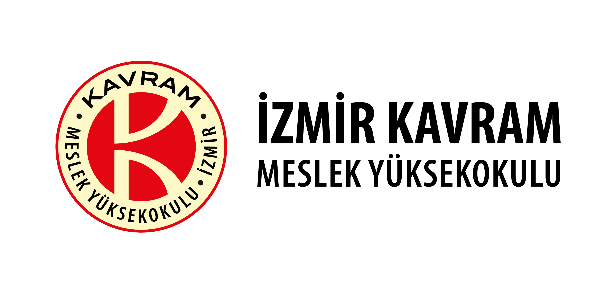 TEKNİK ŞARTNAMETÜKÇE ve YABANCI YAYIN ÇEŞİTLİ KİTAP ALIM İHALESİMADDE 1 - TARAFLARİşi ihale eden İzmir Kavram Meslek Yüksekokulu bundan böyle İDARE olarak anılacaktır. İhaleyi katılan firma ise İSTEKLİ olarak anılacaktır.MADDE 2 – İŞİN KONUSUKütüphanelerimiz de kullanılmak üzere Türkçe ve Yabancı Dilde basılı yayın olan her nevi Kitap alımı işidir.Türkçe dilde yayın 4.147 Adet Yabancı dilde yayın 104 AdetMADDE 3 – İŞİN SÜRESİİşin süresi sözleşme imzalandığı tarihten itibarenTürkçe yayın kitaplar için 2-4 haftadır.Yabancı yayın kitaplar için 6-8 haftadır.MADDE 4 – KİTAPLARIN GENEL ÖZELLİKLERİKitaplar kullanılmamış ve yıpranmamış olacaktır. Kitabın hasarlı, yırtık, ikinci el (kullanılmış) v.b. olması halinde, bu tür kitapları yüklenici 3 (üç) gün içerinde teslim alarak, teslimat süresi içerinde yenilerini sağlayacaktır.Çeviri eserler gerçek çevirmenler tarafından yapılmış ve tam metin olacaktır. Kısaltılmış, orijinalinde tahrifat yapılmış kitaplar Kabul edilmeyecektir. Kitapların baskıları okunaklı, ciltleri özenli olacaktır.İhtiyaç listesinde belirtilen kitap adı, yazar adı ve soyadı ile diğer bilgiler (ISBN, basımı, cilt bilgisi, yayın evi ve tarih) dikkate alınacaktır.İhtiyaç listesi hazırlanırken, yayınların en son baskıları dikkate alınarak liste hazırlanmıştır. Ancak, ihale sürecinde, yayının yeni baskısı çıkmışsa, istekli, yayının yeni baskısına teklif verecektir.İhtiyaç listesinde belirtilen kitap adı ve ISBN numarası birlikte kontrol edilerek teklif verilecektir. Eğer ISBN numarası kitap adı ile tutmuyorsa ya da ISBN numarası yoksa kitap adı – yazar adı ve soyadı ile diğer bilgiler (basımı, cilt bilgisi, yayınevi ve tarih) dikkate alınacaktır.İhtiyaç listesi her kitap için belirtilen yazar ve/veya yazarlar ve yayınevine ait olacaktır. Uymayanlar teslim alınmayacaktır.İhtiyaç listesi, kitapların karton kapaklı baskılarına göre hazırlanmaktadır. Eğer ihtiyaç listesinde, kitapların ciltli baskılarına ait ISBN’leri yer almışsa, teklifler verilirken kitabın karton kapaklı baskısı varsa mutlaka buna göre teklif verilecektir.Yayınların çeşitli hamurlarda basıldığı durumlarda birinci hamuru verilecektir.Birden fazla cildi bulunan kitaplarda, eğer set olarak teklif vermek gerekirse, o sete ait teklif, ciltler arasında paylaştırılacaktır. Ciltli kitaplara ait sete, ayrı ayrı teklif verileceği durumlarda, setin her cildi farklı fiyatlandırılarak, ayrı ayrı teklif verilebilir.İstekliler, ihtiyaç listesi üzerinde verecekleri fiyat tekliflerinin yanı sıra, değerlendirmeyi kolaylaştırmak için aynı listeyi CD olarak Excell formatında vereceklerdir. CD-ROM teklif zarfı ile birlikte teslim edilecektir.Mutlaka yayınların orijinal baskıları teslim edilecektir. Meslek Yüksekokulu orijinal olduğu konusunda şüpheye düştüğü yayınları, iade ederek orijinal kopyayı isteyebilir. Yayınlarla birlikte verilen ücretsiz ekler (CD, Disket v.b.) mutlaka teslim edilecektir. Eklerin bozuk olması durumunda, istekli yenisini temin edecektir.İstekli, teslim etmeyi taahhüt ettiği halde; stok dışı (Out of Stock), baskısı tükenmiş (Out of Print), henüz yayınlanmamış (Not Yet Published) gibi sebeplerle teslim edilmeyeceği bilgisine ulaştığı kitaplar için tedarikçilerden alacağı belgeleri idareye raporlayacaktır. Bu raporları faturalarla birlikte idareye teslim edecektir. Teslim edilmeyen kitaplara ait raporlar, İdare tarafından incelenecektir. Uygun bulunmayan raporlara ait kitap adedi toplam kitap adedinin %5’ini geçmesi durumunda teslim edilmeyen / bitirilmeyen kısmın bedelinin %2 si oranında ceza uygulanacaktır.Yabancı dildeki kitapların Avrupa veya Amerika baskıları temin edilecektir. Ancak istekli yayınevinin Türkiye’nin bulunduğu bölgeye Uzakdoğu baskısının gönderdiği ve bu baskının diğer baskılardan farklı olmadığını bildirirse, bu durumu yayınevinden alacağı belge ile kanıtlamak zorundadır.Arapça yayın yapılmış kitaplar, istekli firma tarafından Excell formatında hazırlanmış marc kayıtları ile birlikte teslim edilecektir. Marc kayıtları ile teslim edilmeyen Arapça kitaplar istekli firmaya iade edilecek ve kargo bedeli istekli firma tarafından karşılanacaktır.Rusça yayın yapılmış kitaplar, istekli firma tarafından Excell formatında hazırlanmış marc kayıtları ile birlikte teslim edilecektir. Marc kayıtları ile teslim edilmeyen Rusça kitaplar istekli firmaya iade edilecek ve kargo bedeli istekli firma tarafından karşılanacaktır.Kitabın içinde veya dışında herhangi bir yazı, damga v.b. bulunmayacaktır.İstekliler, tekliflerini kitap listesinin tamamı üzerinden hazırlayacaklar ve teklif vermedikleri kitaplar için “teklif edilen birim fiyat” alanını boş bırakacaklardır. 0 (sıfır), - (tire) veya teklif verilmedi gibi ibareler yazılmayacaktır.Elektronik kitap alımı ile ilgili dokümanların tümünün yazışma dili Türkçe olacaktır.  Ürün teknik özellik isim ve içerikleri Ek – 1 de görülebilir.MADDE 5 – TESLİM ŞARTLARIİhale listesi harici yanlış kitap gönderilmesi veya faturada belirtilen kitapla, gönderilen kitabın aynı olmaması durumunda, istekli yanlış gönderilen kitabı geri almakla ve istenilen kitabı teslimat süresi içerisinde göndermekle yükümlüdürHer fatura 3 nüsha (1 orijinal 2 kopya) olarak düzenlenmelidir. Fatura; sıra numaralı, ihale listesi sıra numarasına göre olmalıdır. Fatura’da kitabın ihale listesi sıra no’su, ISBN’I, kitabın adı ve yazarı bulunmalıdır. Fatura kesilmeden önce elektronik ortamda yüklenici tarafından idareye teslim edilecektir.Kitapların teslimi için veya (teslimi sırasında) gereken; paketleme taşıma ve benzeri ücretlerin tümü istekliye aittir. Kitaplar istekli tarafından özel kurye ile teslimat adresine gönderilecek, hasar ve kayıplar karşılanacaktır.Teslim edilen her bir kitabın içerinde; gönderilen koli numarası, ihale sıra no’su, ISBN ve kitap adını gösterir ek doküman konulacaktır.İstekli idareden habersiz, idarenin belirlediği kitaplardan başka kitap gönderemez. İsteklinin göndereceği kitaplar idarenin belirlediği adetten fazla olmayacaktır. İdarenin bilgisi olmaksızın yapılan teslimatlar ile idarenin verdiği bilgilerin dışında adreslere yapılacak yanlış teslimatlar ile ilgili tüm sorumluluk yükleniciye aittir.Teslimat paketleri 25 kg. dan fazla olmayacaktırBandrol taşıması zorunlu kitaplar bandrollü teslim edilmek zorundadır.Ek – 11.KISIM TÜRKÇE YAYIN2. KISIM YABANCI YAYINÜRÜN ÖZELLİKLERİÜRÜN ÖZELLİKLERİÜRÜN ÖZELLİKLERİÜRÜN ÖZELLİKLERİÜRÜN ÖZELLİKLERİÜRÜN ÖZELLİKLERİSIRAMal / Hizmetin Adı / Yayın AdıMal / Hizmetin Adı / Yayın AdıYazar Mal / HizmetinÖlçüSIRAMal / Hizmetin Adı / Yayın AdıMal / Hizmetin Adı / Yayın AdıYazar Miktarı / Kopya SayısıBirimi1100 Soruda Türkiye'de Spor TarihiGerçek YayıneviKurthan Fişek 5Adet21982 Anayasasına Göre Türk Anayasa HukukuBeta Basım YayımBülent Tanor-Necmi Yüzbaşıoğlu10Adet321. Yüzyılda Örgütsel DavranışBeta Basım YayınSema Polatcı / Kubilay Özyer5Adet44458 SAYILI GÜMRÜK KANUNU KITABI (AÇIKLAMALI)Maliye Hesap Uzmanları DerneğiAli Nural5Adet5Açıklamalı – Şematik Pratik Çalışma Kitabı – I, Ceza Hukuku Genel HükümlerSeçkinVeli Özer Özbek, Koray Doğan, Pınar Bacaksız, Serkan Meraklı, İlker Tepe, İsa Başbüyük10Adet6Açıklamalı – Şematik Pratik Çalışma Kitabı – II, Ceza Muhakemesi HukukuSeçkinVeli Özer Özbek, Koray Doğan, Pınar Bacaksız, Serkan Meraklı, İlker Tepe, İsa Başbüyük10Adet7A'dan Z'ye PazarlamaMediacat YayıncılıkPhilip Kotler5Adet8ADIM ADIM DIŞ TİCARETNobel AkademikED. İBRAHİM HALİL EKŞİ5Adet9Ağaç Malzeme Teknolojisi Gazi KitabeviYalçın Örs, Hakan Keskin5Adet10Ahşap Malzemeli Konut TeknolojisiYalınNeslihan Güzel, Cengiz Yesügey, Özgül Yılmaz Karaman5Adet11AİLE TERAPİSİ TEDAVİ PLANLAYICISI - The Family Therapy Treatment PlannerNobel AkademikFrank M. DATTILIO, Arthur E. JONGSMA, Jr., Wıley5Adet12Amerikan Psikoloji Derneği Yayım Kılavuzu - 6. Basım'ın TürkçesiKaknüs YayınlarıCenk Pamay , Zeynep Gökay Üstün 5Adet13Amucazade Hüseyin Yalı CamisiTürk Turink Otomabil Kurumu YayınıSühely ÜNVER Sedat Hakkı ELDEM5Adet14Anadolu Türk mimarisinde geometrik süslemeler. Selçuklu çağıKültür ve Turizm BakanlığıSELÇUK MÜLAYİM1Adet15Anadolu’da Türk Devri Çini ve Seramik SanatıKültür ve Turizm Bakanlığı YayınlarıGönül Öney, Zehra Çobanlı1Adet16Anayasa Hukukuna Giriş : Genel Esaslar ve Türk Anayasa HukukuEkin Basım YayınKemal Gözler10Adet17Anayasa Hukukunun Genel Esaslarına GirişEkin Basım YayınKemal Gözler10Adet18Anayasa Hukukunun Temel MetinleriBeta Basım YayımNecmi Yüzbaşıoğlu10Adet19Anayasa YargısıYetkin YayınlarıHasan Tahsin Fendoğlu5Adet20Anayasaya Girişİmge KitabeviMümtaz Soysal10Adet21Anne ve Bebek BeslenmesiHatiboğlu YayınlarıFunda Elmacıoğlu5Adet22Anne ve Çocuk BeslenmesiPegem Akademi Yayıncılık 5Nilgün Karaağaoğlu Gülhan Eroğlu Samur  5Adet23Annenin RehberiRemziSinem Olcay Kademoğlu5Adet24ANORMAL PSİKOLOJİDE VAKA ÇALIŞMALARI - Case Studies in Abnormal PsychologyNobel AkademikThomas F. Oltmanns, Michele T. Martin, John M. Neale, Gerald C. Davison, Çeviren(ler) Gizem Sarısoy5Adet25ANORMAL PSİKOLOJİSİ/PSİKOPATOLOJİ - Abnormal PsychologyNobel AkademikAnn M. Kring, Sheri L. Johnson, Çeviren(ler) Munise Emek1Adet26Antidepresan Olarak AşkOmegaBas Kast5Adet27Antrenmanlarla Matematik (Cilt 1,2, 3, 4)Antrenman YayıncılıkHalil İbrahim Küçükkaya5Adet28Arkeoloji SözlüğüAlfaTamay Tekçam5Adet29Aşkın CelladıRemziİrvin Yalom5Adet30Bağımlılık Tedavisinde Egzersiz TerapisiNobel AkademikHülya YELTEPE ERCAN5Adet31Bağışlanan TerapiPEGASUS YAYINLARI İrvin Yalom5Adet32BaharatlarAlfa YayınlarıOktay Mete5Adet33Banka Aktif Pasif YönetimiAkademi Consulting&TrainingAdalet Hazar, Şenol Babuşcu5Adet34Banka Kredileri ve YönetimiBeta Basım YayınBirgül Şakar5Adet35Banka muhasebesiDer YayınlarıMEHMET HASAN EKEN, HÜSEYİN SELİMER5Adet36Bankacılık Hukuku ve İşletmesiBeta Basım YayınSait Yüksel, Aslı Yüksel, Ülkü Yüksel5Adet37Bankacılık Ürün ve HizmetleriSeçkinMehmet Vurucu, Mustafa Ufuk Arı5Adet38Bankacılıkta Kredi BilgisiSeçkinMehmet Vurucu, Mustafa Ufuk Arı5Adet39Bankacılıkta Risk YönetimiNobel AkademikAhmet Yarız5Adet40Bankalarda Risk Yönetimi ve Basel IITürkiye İş Bankası Kültür YayınlarıHasan Candan, Alper Özün5Adet41Başlangıcından Bugüne On Bin Türk Motifi AnsiklopedisiGözen Kitabevi5Adet42Bedensel ZararlarSeçkinÇelik Ahmet Çelik1Adet43Benlik, Aile ve İnsan Gelişimi  Kültürel PsikolojiKoç Üniversitesi YayınlarıÇiğdem Kağıtçıbaşı 5Adet44BeslenmeOnur GrafikMehmet Demirci5Adet45Beslenme İlkeleri Ve Mönü PlanlamaDetay YayıncılıkSıdıka Bulduk5Adet46Beslenme ve Diyetetiğin Psikososyal BoyutuNobel AkademikAliye Özenoğlu5Adet47BetonarmeEvrimUğur Ersoy, Güney Özcebe5Adet48Betonarme - 2 : Döşeme ve TemellerEvrimUğur Ersoy5Adet49Betonarme Sistemlerin Hesap ve TasarımıBirsen YayıneviAdem Doğangün5Adet50Betonarme YapılarYazarın Kendi YayınıZekai Celep5Adet51Beyin ve Nöropsikoloji: Temel ve Klinik BilimlerÇizgiKarakaş, S., İrkeç, C., Yüksel, N. (Ed.).5Adet52Beyond Heroes - Sağlık Sektörü İçin Yalın Yönetim SistemiOptimistEmily Adams, Kim Barnas çeviri: Ayşe Soydan5Adet53Bilimsel Psikoloji: Temel İlkelerTürk Psikologlar DerneğiSirel Karakaş5Adet54BİLİŞSEL DAVRANIŞÇI TERAPİ: TEMELLERİ VE ÖTESİ - Cognitive Behavior Therapy: Basics and BeyondNobel AkademikJudith S. BECK5Adet55BİLİŞSEL DAVRANIŞÇI TERAPİDE VAKA FORMÜLASYONU - Zorlayıcı ve Karmaşık Vakaların Tedavisi - CASE FORMULATION IN COGNITIVE BEHAVIOUR THERAPY - The treatment of challenging andcomplex casesNobel AkademikNicholas TARRIER, TaylorandFrancis5Adet56BİLİŞSEL PSİKOLOJİ - Cognitive PsychologyNobel AkademikEdward E. SMITH, Stephen M. KOSSLYN, Pearson5Adet57Bilişsel Terapi YöntemleriHYB YayıncılıkRobert L.Leahy5Adet58Bir Konağın KurgusuYEM (Yapı Endüstri Merkezi)Zehra EKİNCİ5Adet59Borçlar Hukuku Dersleri (Özel Hükümler)Beta Basım YayınCevdet Yavuz5Adet60Borçlar Hukuku Genel HükümlerYetkin YayınlarıFikret Eren1Adet61Borçlar Hukuku Genel HükümlerTurhan KitabeviAhmet M. Kılıçoğlu1Adet62Borçlar Hukuku Genel Hükümler (2 cilt)Vedat KitapçılıkKemal OĞUZMAN, Turgut ÖZ1Adet63Borçlar Hukuku Genel Hükümler Cilt: 2Legal YayıncılıkO. Gökhan Antalya5Adet64Borçlar Hukuku Genel Hükümler Cilt:2Vedat KitapçılıkM. Kemal Oğuzman, Turgut Öz1Adet65Borçlar Hukuku Genel Hükümler Özel Borç İlişkileriBeta Basım YayınTurgut AKINTÜRK, Derya ATEŞ5Adet66Borçlar Hukuku Özel Borç İlişkileriYetkin YayınlarıFahrettin Aral, Hasan Ayrancı5Adet67Borçlar Hukuku Özel HükümlerYetkin YayınlarıFikret Eren1Adet68Borçlar Hukuku Özel Hükümler Kısa Ders KitabıFiliz KitabeviMustafa Alper Gümüş5Adet69Borçlar Hukuku, Özel Borç İlişkileriTurhan KitabeviAydın Zevkliler, Emre Gökyayla5Adet70Boşanmanın Çocuk Açısından SonuçlarıBeta Basım YayınSafa Koçoğlu5Adet71Bütün Ruh Hastalıkları İçin YETİŞKİN PSİKOTERAPİSİ TEDAVİ PLANLAYICISINobel AkademikArthur E. Jongsma, Jr. L. Mark Peterson, Timothy J. Bruce5Adet72C# İLE ASP.NETKodlabVeysel Uğur KIZMAZ5Adet73C/C++ ile Veri yapıları ve çözümlü uygulamalarSeçkinNejat Yumuşak, M. Fatih Adak5Adet74Canterbury Hikayeleri Yapı Kredi YayınlarıGeoffrey Chaucer5Adet75Cesur SorularHayat YayıncılıkDost Candeniz5Adet76Ceza Genel Hukuku Temel BilgilerSeçkinVeli Özer Özbek, Koray Doğan, Pınar Bacaksız,  İlker Tepe5Adet77Ceza Hukuku Genel HükümlerAdalet YayıneviMehmet Emin Artuk, Ahmet Gökcen, M. Emin Alşahin, Kerim Çakır1Adet78Ceza Muhakemesi Hukuku Temel BilgilerSeçkinVeli Özer Özbek, Koray Doğan, Pınar Bacaksız,  İlker Tepe5Adet79Cisimlerin MukavemetiLiteratürBeer Johnston5Adet80CSS3KodlabÇağlar Sarıbıyık5Adet81Çalışma Hayatında Tükenmişlik SendromuNobel AkademikOlca SÜRGEVİL DALKILIÇ5Adet82Çalışma PsikolojisiUmuttepe yayınlarıAşkın Keser, Burcu Güler5Adet83Çalışma Yaşamında Kadın : Kocaeli İlinde Bir AraştırmaUmuttepe yayınlarıEsin Karacan 5Adet84Çift psikoperapisi tedavi planlayıcısı / The Couples Psychotherapy Treatment PlannerNobel AkademikK. Daniel O’LEARY, Richard E. HEYMAN, Arthur E. JONGSMA, Jr., Wıley5Adet85ÇİFTLERLE ŞEMA TERAPİ - Klinisyenin İlişkileri İyileştirme Rehberi - Nobel AkademikChiara Simeone DiFrancesco, Eckhard Roediger, Bruce A. Stevens5Adet86Çizimlerle Bina Yapım Rehberi YEM (Yapı Endüstri Merkezi)Francis D.K.Ching5Adet87Çizimlerle Taşıyıcı SistemlerYEM (Yapı Endüstri Merkezi)Francis D.K.Ching5Adet88Çocuk Enfeksiyon Hastalıklarıİstanbul Tıp KitabeviKolektif1Adet89Çocuk Hukuku (Ders Kitabı)On İki LevhaHayrunnisa ÖZDEMİR-Ahmet Cemal RUHİ5Adet90Çocuk PsikodramasıNobel AkademikDeniz Altınay5Adet91ÇOCUK PSİKOLOJİSİ VE ÇİZGİ FİLMLER - Hangi Çizgi Filmler Çocukları Nasıl Etkiler? Hangisi Yararlı Hangisi Zararlıdır?Nobel AkademikTarık Solmuş5Adet92ÇOCUK PSİKOTERAPİSİ TEDAVİ PLANLAYICISI - Nobel AkademikArthur E. JONGSMA, Jr. L. Mark PETERSON, William P. MCINNIS, Timothy J. BRUCE, Wıley5Adet93ÇOCUK VE ERGENLERDE DUYGUSAL VE DAVRANIŞSAL BOZUKLUKLAR Nobel AkademikVance L. AUSTIN, Daniel T. SCIARRA, Pearson5Adet94ÇOCUK VE ERGENLERLE JUNGCU OYUN TERAPİSİ EL KİTABI Nobel AkademikEric J. Green5Adet95ÇOCUKLAR İÇİN OYUN TERAPİSİ İLK KİTABI Nobel AkademikMarc A. Nemiroff, Jane Annunziata5Adet96Çocuklar ve Ergenler İçin 101 TEDAVİ EDİCİ ÖYKÜ - Terapide Metafor Kullanımı Nobel AkademikGeorge W. Burns, Wiley5Adet97Çocuklarda Şiddet Duyguları Açısından ANNE BABA EĞİTİMİNobel AkademikAdem SOLAK5Adet98Değişen Pazarlama AnlayışıGazi KitabeviYavuz Akçi5Adet99Değişimin tanıkları : Ortaçağ türk sanatında süsleme ve ikonografi Kaknüs YayınlarıSelçuk Mülayim5Adet100DENEYSEL PSİKOLOJİ - Experimental PsychologyNobel AkademikBarry H. KANTOWITZ, Henry L. ROEDIGER III, David G. ELMES, Wadsworth5Adet101Depo YönetimiNobel AkademikMichael Ten Hompel , Thorsten Schmidt5Adet102Destekten Yoksun Kalma TazminatıAdalet YayıneviHalis Yaşar5Adet103DIŞ TİCARET FİNANSMANIAVCIOL BASIM YAYINÖZTİN AKGÜÇ5Adet104DIŞ TİCARET İŞLEMLERİ YÖNETİMİEkin Basım YayınYASER GÜRSOY5Adet105Dış Ticaret YazışmalarıTürkmen KitabeviFaik Çelik, Mehmet Behzat Ekinci5Adet106Dijital Film Yapımı İnkılap YayınlarıMark Brindle5Adet107DivanAyrıntıİrvin Yalom5Adet108Doğu Karadeniz örneğinde konut kültürüYEM (Yapı Endüstri Merkezi)Şengül Öymen Gür5Adet109Doğu Karadenizde Kırsal MimariMilli ReasuransŞengül Öymen Gür, Afife Btur5Adet110Dönüşümcü Liderlik Personeli Güçlendirme ve Örgütsel Vatandaşlık Davranışı İlişkisiDetay YayıncılıkTamer Bolat5Adet111DSM-5 Tanı Ölçütleri Başvuru El KitabıHYB YayıncılıkErtuğrul Köroğlu1Adet112DUYGULANIM DÜZENLEME EĞİTİMİ - Uygulamacı El Kitabı Nobel AkademikMatthias Berking, Brain Whitley5Adet113DUYGUSAL VE DAVRANIŞSAL BOZUKLUĞU OLAN ÇOCUKLARIN VE GENÇLERİN ÖZELLİKLERİ (OLGULAR İLAVELİ)Nobel AkademikJames M. KAUFFMAN, Timothy J. LANDRUM, Pearson5Adet114E-Dış Ticaret İşlemleri YönetimiBeta Basım YayınSedat Akgöz5Adet115Egzersiz Psikolojisi ve Zihinsel SağlıkNobel AkademikHülya Yeltepe5Adet116Eğitim ve Davranış Bilimlerinde Tek-Denekli AraştırmalarTürk Psikologlar DerneğiElif Tekin-İftar, Gönül Kırcaali-İftar, Dilek Erbaş, Onur Kurt5Adet117Eğitimde ve Psikolojide Ölçme StandartlarıTürk Psikologlar DerneğiSelim Hovardaoğlu, Nilhan Sezgin5Adet118Eğitmenler İçin TRANSAKSİYONEL ANALİZ - Nobel AkademikJulie HAY, Sherwood5Adet119Eklenti Kavramı ve Buna Bağlanan Hukukî SonuçlarOn İki LevhaAbdulhamid Onuş5Adet120Ekonomi Basınının Ekonomi Politik Yapısı ve İçeriğe EtkileriNobel Bilimsel EserlerHakkı Akgün5Adet121Ekonomi PolitikSol YayınlarıP. Nikitin5Adet122Ekonomi Politikası Teori ve Türkiye UygulamasıRemziMahfi Eğilmez, Ercan Kumcu5Adet123EN POPÜLER 101 OYUN TERAPİSİ TEKNİĞİ Nobel AkademikHeidi Gerard Kaduson, Charles E. Schaefer,5Adet124Endüstriyel İşletmelerde Dağıtım Kanalları Seçimi ve DizaynıASİL YAYIN DAĞITIM Ahmet Hüsrev Eroğlu5Adet125ERGONOMİ ALTER YAYINCILIKGALİP AKIN5Adet126ERGONOMİ NE, NEDEN, NASIL?SeçkinMÜNİR YAVUZ, NALAN KAHRAMAN5Adet127Eser Sözleşmesinde İş Sahibinin Ücret Ödeme BorcuAristo YayıncılıkHayrunnisa Özdemir5Adet128Eşya HukukuBeta Basım Yayınle G. Akipek, Turgut Akıntürk, Derya Ateş5Adet129Eşya HukukuFakülteler Barış KitabeviŞeref Ertaş5Adet130Eşya HukukuFiliz KitabeviM. Kemal Oğuzman, Özer Seliçi5Adet131Eşya HukukuYetkin YayınlarıA. Lale Sirmen5Adet132Eşya Hukuku – Cilt IIILegal YayıncılıkO. Gökhan Antalya, Murat Topuz5Adet133Eşya Hukuku Cilt ILegal YayıncılıkO. Gökhan Antalya5Adet134Eşya Hukuku Cilt IILegal YayıncılıkO. Gökhan Antalya5Adet135Eşya Hukuku DersleriDer YayınlarıHasan Erman5Adet136Etüt ve Proje YayınlarYaprak Kitabevi5Adet137Evinizdeki TerapistALTIN KİTAPLAR D.Greenberger C.A.Padesky5Adet138Evrimsel Psikolojiye GirişTürk Psikologlar DerneğiDylan Evans & Oscar Zarate5Adet139Finansal Hizmetlere İlişkin Mesafeli SözleşmelerSeçkinZeynep Naz Güneş5Adet140Fizyolojik Psikoloji: Davranışın Nörolojik TemelleriNobel YayınNeil R. Carlson 5Adet141Fonksiyonel gıdalarAnkara Nobel Tıp KitabeviGökhan Baysoy5Adet142Geleneksel Ahşap Yapılar, Sorunları ve Çözüm YollarıBirsen YayıneviReha Günay5Adet143Geleneksel Türk Mimarisinde Yapı Sistem ve Elemanları (Cilt 1,2)Boyut YayınlarıHüsrev Tayla1Adet144Geleneksel Yapılar ve MekanlarBirsen YayıneviAhmet Eyüce5Adet145GENÇLER İÇİN ÖFKE DENETİMİ Çalışma Kitabı - Nobel AkademikFerhunde Öktem5Adet146GENEL EKONOMİSeçkinRECEP DÜZGÜN5Adet147Genel Hukuk Bilgisi Meslek Yüksekokulları İçinEkin Basım YayınKemal Gözler5Adet148Genel İşletmeNobel YayınGazanfer Erbaşlar10Adet149Genel İşletmeLisans Ali Erbaşı ve diğerleri10Adet150Genel İşletmeNobel AkademikEyyüp Aktepe10Adet151Genel Kolluk – Disiplin ve Ceza Soruşturması Usul ve EsaslarıYazarın Kendi Yayınıİbrahim Pınar1Adet152Genel Mikrobiyoloji LaboratuvarıNobel AkademikDemirdağ,.Z, Demir, İ.5Adet153GERONTOLOJİ - Bakım ve Sağlık - Cilt 2Nobel Akademikİsmail Tufan, Mithat Durak5Adet154GESTALT TERAPİALTINORDU YAYINLARI CEYLAN DAŞ5Adet155GESTALT TERAPİ Ne Kadar Farkındayım?Nobel AkademikNilüfer VOLTAN ACAR5Adet156Gıda TeknolojisiDetay YayıncılıkSıdıka Bulduk5Adet157Gıda Teknolojisi ve BilimiSidas YayıncılıkNecati Akbulut, Cem Karagözlü5Adet158Gıda Ve Personel HijyeniDetay YayıncılıkSıdıka Bulduk5Adet159Gıdalarda Duyusal DeğerlendirmeSidas YayıncılıkYeşim Elmacı , Tomris Altuğ Onoğur5Adet160Göz Kırparkenİstanbul Bilgi ÜniversitesiWalter Murch5Adet161Grafik Tasarımında Görsel AlgıEğitim KitapeviAbdulgani Arıkan5Adet162GRUP SÜRECİ VE GRUP DİNAMİKLERİSistem YayıncılıkALİYE MAVİLİ AKTAŞ5Adet163Grup Terapisine GirişSistem YayıncılıkScott Simon Fehr5Adet164GümrükNobel YayınHüseyin Ertuğrul5Adet165Gümrük İşlemleriSeçkinAli Dölek5Adet166Gümrük İşlemleri ve VergilendirilmesiEKİN KİTABEVİ YAYINLARI Ufuk Selen 5Adet167GÜMRÜKTE TEMİNAT : MEVZUAT VE UYGULAMA REHBERİMaliye Hesap Uzmanları DerneğiEmine Bilgehan Dağkıran5Adet168Günlük Yaşamın Psikopatolojisiİthaki YayınlarıSigmund Freud5Adet169Halı - Türk Sanatları Boyama Serisi Edam YayınlarıAsuman Küçükkantarcılar5Adet170Halı kilim Restorasyonunda Kullanılan TekniklerGonca Karavar5Adet171Halının Onarımı ve RestorasyonuKültür ve Sanat. Sayı: 36Öznur AYDIN5Adet172Hastalıklar BilgisiDünya Tıp KitapeviMümin Polat/Mehmet Şükrü Gülay10Adet173Hastalıklar BilgisiHatiboğlu YayınlarıSeval Akgün, Sibel Kalaça10Adet174Hastalıklar Bilgisi : ders kitabıSevim Dursun10Adet175Hastane YönetimiNobel AkademikHaydar Sur1Adet176Her Yönüyle GıdaSidas YayıncılıkFügen Durlu Özkaya, Serap Coşansu, Kamuran Ayhan5Adet177Hısımlık HukukuYetkin YayınlarıÖmer Uğur Gençcan1Adet178HTML 5Kodlabİbrahim ÇELİKBİLEK5Adet179Hukuka Girişİstanbul Bilgi ÜniversitesiRona Aybay-Aydın Aybay-Ali Pehlivan10Adet180Hukuka GirişEkin Basım YayınKemal Gözler10Adet181Hukuki ve Sosyal Boyutlarıyla İş Sağlığı ve Güvenliği YazılarıSeçkinHukuki ve Sosyal Boyutlarıyla İş Sağlığı ve Güvenliği Yazıları10Adet182İdare Hukuku DersleriEkin Basım YayınKemal Gözler, Gürsel Kaplan5Adet183İdare Hukukuna GirişEkin Basım YayınKemal Gözler, Gürsel Kaplan5Adet184İhracat Hakkında Her ŞeyTürkmen KitabeviSabri Burak Arzova5Adet185İLERİ YAŞTAKİ YETİŞKİNLERLE PSİKOTERAPİ TEDAVİ PLANLAYICISI Nobel AkademikDeborah W. Frazer, Gregory A. Hinrichsen, Arthur E. Jongsma, Jr., Wiley5Adet186İletişim Teknolojileri ve Toplumsal GelişmeÜtopya YayıneviFunda Başaran5Adet187İletişim Ve Emperyalizm Ütopya YayıneviFunda Başaran5Adet188İletişim ve Grafik TasarımıDost KitapeviEmre Becer5Adet189İletişim, Medya ve Kültür: Anahtar KavramlarÜtopya YayıneviOğuzhan Taş10Adet190İllüstrasyon-ıllustratıon (2 cilt)İlke basın yayınYazar kollektif5Adet191İmgeden Baskıya Grafik TasarımEğitimA. Gani Arıkan5Adet192İngilizce Karşılıklarıyla Hukukun Temel KavramlarıEkin Basım YayınKemal Gözler10Adet193İnsan Haklarının Bireysel Başvuru Usulü Yoluyla KorunmasıAdalet YayıneviGülce Öztürk5Adet194İnsan kaynakları yönetimiEkin YayıneviPolat Tunçer5Adet195İnsan Kaynakları Yönetiminde İstihdam Edilebilirlik BecerileriKitapanaPelin Çalışkan, Cemile Çetin5Adet196İnsan Kaynaları YönetimiSeçkinSait Gürbüz5Adet197İnsan Odaklı Tasarım-İnsan Kaynakları'nda Tasarım Odaklı Düşünce ve Çevik YaklaşımSola UnitasUğur Cem Yıldız, Sola Unitas5Adet198İnsan ve DavranışıRemziDoğan Cüceloğlu 10Adet199İnşaat Projelerinde Sözleşme YönetimiBirsen YayıneviM. Emin Öcal5Adet200İnşaat Yönetimi Metraj ve Maliyet HesaplarıBirsen YayıneviR. Akbıyıklı5Adet201İntihar: Açıklama, Değerlendirme, Tedavi ve YönlendirmeTürk Psikologlar DerneğiMehmet Eskin5Adet202İstanbul Tıp Fakültesi Biyokimya Laboratuvar UygulamalarıNobelFigen GÜRGÖL5Adet203İstinaf Sistemine Göre Yazılmış Medenî Usul Hukuku Ders KitabıYetkin YayınlarıBaki KURU5Adet204İŞ ETÜDÜ AÇILIM KİTAPİ. METE DOĞRUER5Adet205İş HukukuSeçkinHaluk Hâdi SÜMER10Adet206İş Hukuku Bireysel İş Hukuku Toplu İş HukukuBeta Basım YayınA. Murat DEMİRCİOĞLU, Tankut CENTEL10Adet207İş Hukukunun EsaslarıBeta Basım YayınKenan TUNÇOMAĞ, Tankut CENTEL10Adet208İŞ KAZASI VE MESLEK HASTALIKLARI TESPİT SÜRECİGüneş TıpSAVAŞ KANBUR10Adet209İŞ SAĞLIĞI VE GÜVENLİĞİAkademisyen KitabeviNAZMİ BİLİR, ALİ NACİ YILDIZ10Adet210İŞ SAĞLIĞI VE GÜVENLİĞİDora Basım YayınİLKNUR KILKIŞ10Adet211İş Sağlığı ve Güvenliği Temel EğitimiBeta Basım YayımMustafa Yağımlı / Hakan TOZAN10Adet212İş ve İş Dışı Yaşamda 3’ü 1 Arada Kariyer Hedef KoçlukKitapanaCemile Çetin10Adet213İş Yaşamında 100 Kanguru - Yönetim Liderlik ve İş YaşamıElma YayıneviAhmet Şerif İzgören10Adet214İşe AdanmaKitapanaCemile Çetin , Tuba Akünal 5Adet215İşletme Yönetimine GirişAlfaÖmer Dinçer Yahya Fidan5Adet216İşletmeler İçin Bilişim Sistemleri Temelleri ve UygulamalarıPapatya 5Adet217İşte Mülakat - Yurdum İnsanı İş GörüşmesindeElma YayıneviMehmet Erkan, Oğuz Erdoğan5Adet218İşyerimiz Mutfak Mesleğimiz Aşçılık Sanatımız PişirmekBoyut YayınlarıAydın Yılmaz5Adet219İthalat İhracat BudurDetay YayıncılıkSarp Ağaçdelen5Adet220İTHALATTA KATMA DEĞER VERGISI MATRAHIMaliye Hesap Uzmanları DerneğiGökhan Terzi5Adet221İyi HissetmekPSİKONET YAYINLARI David Burns5Adet222Kağıda İşlenen Uygarlık Kağıdın Tarihi ve İslam Dünyasına EtkisiKitap YayıneviLevend Kılıç , Jonathan M. Bloom 5Adet223KALEMİŞİÜSKÜDAR BELEDİYESİABDULLAH OĞUZHANOĞLU5Adet224Kalite Güvence StandartlarıNobel Yayınİrfan Çağlar, Sabiha Kılıç10Adet225Kalite Yönetim SistemleriZeus KitabeviH. Baki Buzlu10Adet226Kalite Yönetimiİmaj YayıncılıkAbdullah Ersoy , Mesiha Saat Ersoy10Adet227Kamu HürriyetleriYetkin YayınlarıMünci Kapani5Adet228Kamu İnşaat Sözleşmesinde Yüklenicinin Ayıplı İfası ve TemerrüdüYetkin YayınlarıZeynep Özcan5Adet229Karayolu MühendisliğiBirsen YayıneviNadir Yayla5Adet230Karşılaştırmalı İktisat Okulları4T YayıneviYüksel Bilgili5Adet231Kısa Anayasa HukukuEkin Basım YayınKemal Gözler10Adet232Kısa İdare HukukuEkin Basım YayınKemal Gözler, Gürsel Kaplan5Adet233Kısmi İfaYetkin YayınlarıElif Şen5Adet234Kısmî İfaYetkin YayınlarıFeride Demirbaş5Adet235Kişiler Hukuku Cilt: 1Beta Basım YayınJale G. Akipek, Turgut Akıntürk, Derya Ateş5Adet236Kişiliğin İhlalinden Kaynaklanan Maddi ve Manevi TazminatTurhan KitabeviGamze Turan Başara5Adet237KİŞİLİK PSİKOLOJİSİ - Kuram ve AraştırmaNobel AkademikDaniel Cervone, Lawrence A. Pervin5Adet238Klasik Arkeoloji SözlüğüPhoenixYasemin Er5Adet239Klinik Laboratuvarda Temel Kavramlar Ankara ÜniversitesiAyşegül Akbay, Yeşim Öztaş, Gülendam Bozdayı5Adet240KLİNİK PSİKOLOJİ - Bir Modern Sağlık Uzmanlık Alanı Nobel AkademikWolfgang LINDEN, Paul L. HEWITT, Pearson5Adet241Klinik Psikolojide Bebek, Çocuk ve Ergen Vakalarda İlk GörüşmelerNobel AkademikFüsun Aygölü, Melis Seray Özden5Adet242Konteyner Sistemleri ve Deniz Liman İşletmeciliği Beta Yayınları Murat Erdal 5Adet243Konut Satışında Üç Köşeli İlişkilerden Doğan SorumlulukOn İki LevhaAyşe Arat5Adet244Konya daki Selçuklu Yapılarının Osmanlı Devrinde Bakımı ve KullanımıTürk Tarih KurumuZeki ATÇEKEN5Adet245Koruma Kültürü ve Geleneksel Tekstillerin Korunması, OnarımıMor Fil Yayınlarıİsmail Öztürk5Adet246Koruma OnarımLiteratürCengiz Bektaş5Adet247Köçeoğlu Yalısı bebekDGSA YayınıSedat Hakkı ELDEM5Adet248KRİZ DANIŞMASI ve TRAVMATİK OLAYLARDA TEDAVİ PLANLAYICI Nobel AkademikTammi D. Kolski , Arthur E. Jongsma, Jr. Rick A. Myer5Adet249Kurum İçi Koçluk RemziZuhal Baltaş5Adet250Kuvvetler Ayrılığı İlkesi Bağlamında Yasama, Yürütme ve Yargı Organları Arasındaki Modern İlişkilerSeçkinTürker Ertaş5Adet251Kültürel Varlıkların Korunmasında Bilim ve TeknolojiCevat ERDER5Adet252Kültürel ve Doğal Değerlerin KorunmasıTMMOB Mimarlar OdasıEmre Madran, Nimet Özgönül5Adet253Kültürel ve Doğal Miras Uluslararası Kurumlar ve BelgelerTMMOB Mimarlar OdasıEmre Madran, Nimet Özgönül5Adet254Küresel Lojistik UTİKAD YayınlarıMehmet Saygılı, Murat Erdal5Adet255Laboratuvar TeknikleriDora Basım YayınSüreyya Saltan Evrensel10Adet256Lider Üye Etkileşimi İşyerinde Mobbing Ve Mesleki Tükenmişlik İlişkisiDetay YayıncılıkSüleyman Murat Yıldız5Adet257Liderlik ve SporÖtüken YayınlarıDonuk, B.5Adet258Lojistik - Tedarik Zinciri YönetimiNobel AkademikM. Hakan Keskin5Adet259Lojistik Faaliyetler Hizmet Kalitesi ve Müşteri DeğeriDetay YayıncılıkErcan Taşkın , Yasemin Durmaz5Adet260Lojistikte PazarlamaNobel AkademikHasan Özgür Yarmalı  5Adet261MALZEME BİLİMİ VE MALZEME MUAYENESİPapatya TEMEL SAVAŞKAN5Adet262Malzeme Bilimi ve MühendisliğiNobel AkademikWilliam D. CALLISTER5Adet263Malzeme Bilimi Yapı Malzemeleri ve DeneyleriBirsen YayıneviMüslüm Avcıoğlu5Adet264Medeni HukukLegal YayıncılıkO. Gökhan Antalya5Adet265Medeni HukukTurhan KitabeviAhmet M. Kılıçoğlu5Adet266Medeni HukukVedat KitapçılıkM. Kemal Oğuzman, Nami Barlas5Adet267Medeni Hukuk Temel BilgilerTurhan KitabeviAhmet M. Kılıçoğlu5Adet268Medeni Hukuk Temel BilgilerTurhan KitabeviAydın Zevkliler, Şeref Ertaş, Ayşe Havutçu, Damla Gürpınar5Adet269Medeni Hukuka Giriş ve Türk Medeni Kanunu'nun Başlangıç HükümleriSeçkinŞaban Kayıhan, Mustafa Ünlütepe5Adet270Medenî Hukuk'un Temel KavramlarıTurhan KitabeviBilge ÖZTAN5Adet271Medenî Usûl Hukuku Temel BilgilerVedat KitapçılıkHakan PEKCANITEZ, Oğuz ATALAY, Muhammet ÖZEKES5Adet272Medya ve Savaş YalanlarıYordam KitapLeonora Foerstel5Adet273Medya ve YalanlarSiyah BeyazSavaş Çoban5Adet274Meslek Yüksek Okulları İçin Dış Ticaret İşlemleri Yönetimi (MYO)Beta Basım YayımFERUDUN KAYA5Adet275Meslek yüksek okulları için temel banka muhasebesiBankacılık AkademisiAdalet Hazar, Şenol Babuşçu5Adet276Mesleksel Beceri Laboratuvarı: Ders Kitabı 1Nobel TıpBektaş Murat Yalçın 5Adet277Mimari Metaller Bozulma Koruma ve Restorasyon TeknikleriBirsen YayınlarıBülent ULUENGİN5Adet278Mimari Metaller; Özellikleri, Bozulma Nedenleri, Koruma ve Restorasyon TeknikleriBirsen YayıneviM. Bülent Uluengin5Adet279Mimari Restorasyon Koruma Teknik Ve YöntemleriYazarın Kendi YayınıKemal Kutgün Eyüpgiller , Lory Zakar 5Adet280Mimari ve Arkeolojik Koruma Üzerine YazılarArkeoloji ve SanatZeynep Eres5Adet281Mimaride Rönesans ve BarokNobel YayınBetül BAKIR5Adet282Miras HukukuDer YayınlarıZahit İmre, Hasan Erman5Adet283Miras HukukuOn İki LevhaHüseyin Hatemi5Adet284Miras HukukuTurhan KitabeviAhmet M. Kılıçoğlu5Adet285Miras HukukuTurhan KitabeviBilge Öztan5Adet286Mirasın Resmi TasfiyesiSeçkinTuba Birinci Uzun5Adet287Modern Psikoloji TarihiKaknüs YayınlarıDuane P. Schultz, Sydney Ellen Schultz5Adet288Mutfak TeknolojisiCemal Türkan YayınlarıCemal Türkan5Adet289Mühendisler için StatikBirsen YayıneviFikret Keskinel5Adet290Mühendislik Sistemlerinin Ekonomik AnaliziDEÜ Mühendislik YayınlarıÜnal Öziş5Adet291Müşteri İlişkileri ve GeleceğiEfil YayıneviAhmet Uyar5Adet292Müşteri İlişkileri YönetimiDetay YayıncılıkMehmet Baş-Metahan Tolon5Adet293Netter Temel HistolojiGüneş TıpWilliam K. Ovalle Patrick C. Nahirney5Adet294Osmanlı Dönemi Yapı Malzeme ve Terimleri SözlüğüYEM (Yapı Endüstri Merkezi)Neslihan Sönmez1Adet295Osmanlı Hat Sanatı tarihiYapı Kredi YayınlarıAli Alpaslan5Adet296Osmanlı İmparatorluğu MimarisiKültür Bakanlığı Yayını5Adet297Osmanlı-Türk Anayasal GelişmeleriYapı Kredi YayınlarıBülent Tanör5Adet298Otel ve Yiyecek İçecek İşletmelerinde Ziyafet Organizasyonu ve YönetimiDetay YayıncılıkYaşar Yılmaz5Adet299OYUN TERAPİSİNİN TEMELLERİNobel AkademikCharles E. SCHAEFER5Adet300Öğretim İlke ve YöntemleriNobel AkademikMehmet Taşdemir5Adet301ÖLÇEK GELİŞTİRME Nobel AkademikRobert F. DeVellis, Sage5Adet302Ölüme Bağlı TasarruflarYetkin YayınlarıÖmerhan Koca5Adet303Örgütlerde İletişim ve İş DoyumuLiteratürkBirol Gülnar5Adet304Örgütsel DavranışDora Basım YayınAşkın Keser , Memet Zencirkıran 5Adet305Örgütsel DavranışAlfa Aktüel YayınlarıZeyyat Sabuncuoğlu , Melek Vergiliel Tüz5Adet306Örgütsel DavranışBeta Basım YayınSait Gürbüz - Ünsal Sığrı5Adet307Örgütsel DavranışEkin Basım YayınEnver Özkalp/Çiğdem Kırel5Adet308Örgütsel DavranışEkin Basım YayınÇiğdem Kırel , Enver Özkalp5Adet309Örgütsel DavranışNobel AkademikSalih Güney5Adet310Örgütsel DavranışSiyasal KitabeviHalil Can/Öznur Aşan Azizoğlu5Adet311Örgütsel Davranış İnsanın Üretim GücüSiyasal Kitabeviİbrahim Ethem Başaran5Adet312Örgütsel Davranış Seçme KonularDetay YayıncılıkSüleyman Murat Yıldız5Adet313Pazarlama İlkeleriBeta Basım YayınGary Armstrong , Philip Kotler5Adet314Pazarlama İlkeleriTürkmen Kitabeviİsmet Mucuk5Adet315Pazarlama YönetimiBeta Basım YayınKevin Lane Keller , Philip Kotler5Adet316Pişirme Yöntemleri I-IIDetay YayıncılıkAyhan Gökdemir 5Adet317Pişmiş Toprak ve Cam Eserlerin Konservasyon/RestorasyonuGraphis YayınlarıSait Başaran1Adet318Politika Bilimine GirişMünci Kapani5Adet319Profesyonel Yaşamda Kişisel İmaj ve Sosyal Yaşam EtiketiYapı Kredi YayınlarıÖzlem Çakır5Adet320Proje UygulamaYaprak YayınlarıCengiz Bektaş10Adet321PSİKODRAMA Yeni Başlayanlar İçin Bir RehberNobel AkademikZoran Djuric, Jasna Veljkovic ve Miomir Tomic5Adet322PSİKODRAMA, Kuram ve Uygulamadaki Gelişmeler Nobel AkademikClark BAIM, Jorge BURMEISTER, Manuela MACIEL, Routledge5Adet323PSİKOLOJİDE ARAŞTIRMA YÖNTEMLERİ -Nobel AkademikJohn J. Shaughnessy, Eugene B. Zechmeister, Jeanne S. Zechmeister5Adet324PSİKOLOJİK TEST VE DEĞERLEMENobel AkademikRonald Jay COHEN, Mark E. SWERDLIK5Adet325PSİKOTERAPİDE GÜNCEL KONULAR - Klinik Psikoloji Perspektifinden Çok Boyutlu Bir BakışNobel AkademikOrçun Yorulmaz5Adet326Radikal Medyaİmge KitabeviJohn D.H. Downing , Tamara Villareal Ford , Geneve Gil , Laura Stein5Adet327Reasüransa GirişDestek Reasürans T.A.Ş. YayınlarıChristoph Pfeiffer5Adet328Restoran İşletmeciliğiAlfaRamazan Bingöl5Adet329Restorasyonda Yapım Teknikleri RAMİZ ABDÜLRAHİMOV5Adet330Restorasyonlar Projeler Kitaplarİstanbul Araştırmaları Enstitüsü KataloguD Aronco5Adet331Rızanın İmalatı: Kite Medyasının Ekonomi PolitiğiBGSTNoam Chomsky , Edward S. Herman5Adet332Risk Yönetimi ve Sigortacılık Nobel AkademikMahir Çipil5Adet333Rölöve 2 Birgi Çakırağa KonağıDGSA Yayını5Adet334SAĞLIK EKONOMİSİ VE HASTANE YÖNETİMİDeğişim Dinamikleri Yayınları SahafSEVGİ KURTULMUŞ5Adet335Sağlık İletişimiGece Kitaplığıİrfan Ertekin10Adet336Sağlık Kurumları MevzuatıAçık Öğretim Kitapları10Adet337Sağlık PolitikasıNobel AkademikKolektif10Adet338Sağlık Psikolojisi - Health PsychologyNobel AkademikJane Odgen10Adet339Sağlık SosyolojisiNobel AkademikZafer Cirhinlioğlu10Adet340Sağlık TurizmiDetay YayıncılıkSaadet Pınar Temizkan5Adet341Sağlıkta psiko-sosyal boyut (tıbbi sosyal hizmet)Veli Duyan5Adet342Sanal İşletme Yönetim ve OrganizasyonuGece KitaplığıMesut Atasever 5Adet343Sanat Eğitimi Kuramları ve Yöntemleri AnıKazım Artut5Adet344Sanat Sözlüğü RemziMetin Sözen, Uğur Tanyeli5Adet345Sanat Tarihi -Sanatın İlk Örneklerinden GünümüzeKabalcıGermain Bazin5Adet346Sanat Tasarım ve Görsel Kültür Ütopya YayıneviMalcolm Barnard5Adet347SANATLA TERAPİ VE YARATICILIK Bir Eğitim Modeli Olabilir mi?Nobel AkademikA. Şebnem Soysal Acar, Sibel Coşkun Düzakın5Adet348Selçuklu Çağında Anadolu SanatıYapı Kredi YayınlarıDoğan Kuban1Adet349Selçuklu ve Osmanlı Halıları Çini ve Minyatür SanatıDoğan Kardeş YayınlarıOktay Aslanapa5Adet350SİGORTA MUHASEBESİOn İki LevhaMETİN SARIASLAN(DR)5Adet351SİGORTA MUHASEBESİPARADİGMA AKADEMİMELİHA ÇETİN5Adet352Sigortacılık SeçkinEnver Alper Güvel, Afitap Öndaş Güvel5Adet353SİGORTACILIKTA HASARFiliz Kitabeviİlyas Akhisar, Hilmi Acınan5Adet354Sinemada Yönetmenlik, Oyunculuk, Kurgu  Doruk YayınlarıEdward Dmytryk5Adet355Sitoloji Palme YayıneviM.Turay Akar 5Adet356Sorularla İhracatGazi KitabeviMutlu Yılmaz5Adet357Sorunlarımı ÇözebilirimTürk Psikologlar DerneğiMehmet Eskin5Adet358Sosyal Dışlanma ve Aile: Sosyal Hizmet Müdahalelerinde Güçlendirme YaklaşımıMaya AkademiYasemin ÖZKAN5Adet359Sosyal Güvenlik SosyolojisiLegal YayıncılıkSevda Demirbilek5Adet360Sosyal İlişkilerin İyileştirici GücüÜsküdar Üniversitesi YayınlarıZülfikar ÖZKAN5Adet361SOSYAL PSİKOLOJİEge Üniversitesi YayınlarıNURİ BİLGİN5Adet362Sözleşmeler Hukuku (Özel Borç İlişkileri)Yetkin YayınlarıErzan Erzurumluoğlu5Adet363Spor İşletmeciliğiNobel YayınEkenci,G., İmamoğlu, A.F.5Adet364Spor PsikolojisiNobel AkademikPeter C. Terry , Costas I. Karageorghis5Adet365Spor Psikolojisi El KitabıNobel AkademikErkut Konter5Adet366Spor YönetimiYGS YayınlarıFişek, K.5Adet367SPSS 23 ve AMOS 23 Uygulamalı İSTATİSTİKSEL ANALİZLERNobel AkademikYalçın Karagöz5Adet368StatikNobel AkademikMeriam Kraige10Adet369Sürekli Borç İlişkilerinde Borçlunun Temerrüdü ve SonuçlarıSeçkinMurat Tümerdem1Adet370ŞANTİYEDE OLAY VARYEM (Yapı Endüstri Merkezi)FİRUZAN BAYTOP5Adet371ŞEMA TERAPİ NEDİR? Şema Terapinin Temellerine, Modellerine ve Uygulanmasına Giriş Nobel AkademikEckhard Roediger, Junfermann5Adet372Tabiiyet HukukuYetkin YayınlarıGülin Güngör5Adet373Talaş Kaldırma Bilimi ve Teknolojisi CNC Takım Tezgahları ve Üretim OtomasyonuBirsen YayıneviMustafa Akkurt 5Adet374Tarihi Çevre AlgısıYEM (Yapı Endüstri Merkezi)Cevat Erder5Adet375Tarihi Çevre Korumanın Mimarlık BoyutuYEM (Yapı Endüstri Merkezi)Doğan Kuban 5Adet376Tarihsel Çevre Koruma PolitikalarıKültür Bakanlığı Kültür EserleriMehmet TUNÇER5Adet377Taşınmaz SimsarlığıAristo YayıncılıkNevzat Boztaş5Adet378Taşıyanın Zıya, Hasar veya Gecikmeden Kaynaklanan Zarar.Legal YayıncılıkHacı Kara5Adet379Tehlikeli Madde Lojistiğinde Risk YönetimiNobel AkademikEyüp Akçetin5Adet380Tekstil Ürünleri Konservasyonunun Temel İlkeleriElvan ANMAÇ5Adet381Temel Grafik Tasarımı BilgisiEge Üniversitesi YayınlarıHarun Parlak5Adet382Temel İnşaatıGazi KitabeviRecep Kanıt5Adet383Temel İşletmecilik BilgisiAkademisyen KitabeviHüseyin Özgen, Azim Yalçın5Adet384Temel PatolojiGüneş TıpGamze Mocan Kuzey, Şükrü Oğuz Özdamar, Sema Zergeroğlu1Adet385Temel Pazarlama BilgileriTürkmen Kitabeviİsmet Mucuk5Adet386Temel Zemin MekaniğiDeryaBayram Ali Uzuner5Adet387Teorik ve Pratik Açıdan Medya Ekonomisine BakışÇizgi KitabeviOrhan Baytar5Adet388Termodinamik Mühendislik YaklaşımıylaPalme YayıneviYUNUS A.ÇENGEL5Adet389Tersine Lojistik Yönetimi - Dünyada ve Türkiye’de DurumNobel AkademikBerk Ayvaz , Bersam Bolat , Gül T. Temur5Adet390Tıbbi Laboratuar Uygulamaları (Uygulama Kitabı)Anadolu Üniversitesi Meral Yılmaz Cankılıç, Mehmet Burçin MUTLU5Adet391Tıbbi Laboratuvarda Doğru Sonuç - Hataların Tespiti ve Düzeltilmesi İçin RehberPalme YayıneviAmitava Dasgupta Jorge L. Sepulveda1Adet392Tıbbi Mikrobiyoloji Lab. Laboratuvar Test Kitabı NobelMustafa ALTINDİŞ5Adet393Tıp ve Sağlık MevzuatıSeçkinRemzi Özmen10Adet394Tıp-Sağlık Hukuku MevzuatıSeçkinÖzlem Yenerer Çakmut/Yener Ünver10Adet395Ticaret Hukuku BilgisiDora Basım YayınFatih BİLGİLİ, Ertan DEMİRKAPI5Adet396Toplam Kalite Yönetimi ve Kalite Yönetim Sistemi StandartlarıEkin Basım Yayın10Adet397Toplu Yemek İşletmeleri İçin Yiyecek İçecek YönetimiDetay YayıncılıkMehmet Oğuzhan İlban, Gülcan Karadut5Adet398Toplu Yemek Sistemleri Menü PlanlamasıAtlas AkademiYılmaz Seçim5Adet399TRAVMA PSİKOLOJİSİ Hayatımızın Kırılma AnlarıNobel AkademikTarık Solmuş5Adet400TRAVMA SONRASI STRES BOZUKLUKLARI: Vaka Örnekleri ve Tedavide Kullanılan TekniklerNobel AkademikŞahin Kesici, Mustafa Baloğlu5Adet401Tutum Algı İletişimSiyasal KitabeviMetin İnceoğlu 5Adet402Tutumların Ölçülmesi ve SPSS ile Veri AnaliziNobel AkademikEzel TAVŞANCIL5Adet403TÜM BOYUTLARIYLA ULUSLARARASI VERGİLENDİRMEMaliye Hesap Uzmanları DerneğiErkan Ertürk5Adet404Türk Anayasa Hukukuna GirişEkin Basım YayınKemal Gözler10Adet405Türk Borçlar Hukuku Genel HükümlerMonopol YayınlarıAbdulkerim Yıldırım5Adet406Türk Borçlar Hukukunda Yakın Kişi KavramıTurhan KitabeviGizem Görmez5Adet407Türk Borçlar Kanunu Şerhi Özel Borç İlişkileriSeçkinHaluk Nami Nomer, Baki İlkay Engin5Adet408Türk Ceza Hukuku Genel HükümlerSeçkinİzzet Özgenç1Adet409Türk Ceza Hukuku Genel HükümlerSeçkinVeli Özer Özbek, Koray Doğan, Pınar Bacaksız,  İlker Tepe5Adet410Türk Ev geleneği ve Safranbolu evleriYEM (Yapı Endüstri Merkezi)Reha Günay1Adet411Türk EviYEM (Yapı Endüstri Merkezi)Cengiz Bektaş5Adet412Türk Evi 1 - 2- 3 / Turkish Houses 1 - 2 - 3Taç VakfıSedad Hakkı Eldem1Adet413TÜRK HALI SANATITürkiye İş Bankası Kültür YayınlarıŞERARE YETKİN5Adet414Türk Halı Sanatı’nın Bin YılıEren YayıncılıkOktay Aslanapa5Adet415Türk hayatlı EviEren YayıncılıkDoğan Kuban1Adet416Türk Hukukunda GaiplikSeçkinHüseyin Tokat5Adet417Türk Hukukunda Gümrük KabahatleriSeçkinTayfun Ercan5Adet418Türk Hukukunda Zina Sebebiyle BoşanmaOn İki LevhaOğuz Ersöz5Adet419Türk Özel Hukuku Cilt: 4 (Miras Hukuku)Filiz KitabeviMustafa Dural, Turgut Öz5Adet420Türk Özel Hukuku Cilt:1 (Temel Kavramlar)Filiz KitabeviMustafa Dural, Suat Sarı5Adet421Türk Özel Hukuku Cilt:2 (Kişiler Hukuku)Filiz KitabeviMustafa Dural, Tufan Öğüz5Adet422Türk ve Dünya Yemekleri Pratik Mutfak RehberiBoyut YayınlarıNil Yüzbaşıoğlu, Burçin Ünlü5Adet423Türkiye de Restorasyonİletişim YayınlarıÜstün ALSAÇ5Adet424Türkiye'de Medya EkonomisiEsen KitapMichael Kuyucu5Adet425Türkiye'de Sosyal Hizmet EğitimiNobel AkademikKamil ALPTEKİN5Adet426Türkiye'deki İtalyan Arkeolojik Araştırmaları Restorasyon ve DeğrlndrmeArkeoloji Sanat Yayınları5Adet427Türlerin Kökeni Alfa YayıncılıkCharles Darwin5Adet428Uluslararası Alanda Kültür Varlıklarının KorunmasıAlkım YayınlarıSibel ÖZEL5Adet429Uluslararası Ekonomi Politiğe GirişAdres YayınlarıBradford Dillman , N. Balaam 5Adet430Uluslararası İletişimin Ekonomi PolitiğiChiviyazıları Yayınevi - Nemesis KitaplığıMeltem Bostancı5Adet431Uluslararası LojistikDetay YayıncılıkOrhan Küçük5Adet432Uluslararası Pazarlama Karması ve YönetimiEkin Basım YayınÖmer Akat5Adet433Uluslararası Ticarette Yazışma TeknikleriTürkmen KitabeviMehmet Melemen5Adet434Urartu Takıları Restorasyon ve Konservasyon ProjesiRezan Has MüzesiKolektif1Adet435UYGULAMADA ŞEMA TERAPİ / Şema Mod Yaklaşımına Giriş Rehberi -Nobel AkademikArnoud Arntz, Gitta Jacob5Adet436Uygulamalarla PHPDikeyeksen YayıncılıkA. Gökhan Satman5Adet437Uygulamalı Miras HukukuFiliz KitabeviSuat Sarı5Adet438Veri Tabanı Yönetim Sistemleri 1Ekin Basım YayınTurgut Özseven5Adet439VISUAL STUDIO 2015KodlabSüleyman Uzunköprü5Adet440Win 7 & 8.1 Office 2016 Ekin YayıneviRamazan Baykal5Adet441Yapı Malzemesi Cilt 1SeçkinOsman Şimşek5Adet442Yapı Malzemesi Cilt 2SeçkinOsman Şimşek5Adet443Yapı Metrajı ve MaliyetiBirsen YayıneviB. Mazlum Birecikli5Adet444Yapı Statiği 2 Hiperstatik SistemlerBirsen Yayıneviİbrahim Ekiz5Adet445Yapı Statiği Hiperstatik SistemlerBirsen YayıneviKonuralp Girgin, M. Günhan Aksoylu, Kutlu Darılmaz5Adet446Yapı Taşlarının RestorasyonuYazarın Kendi YayınıAyşe Gülçin Küçükkaya5Adet447Yapı teknolojisiNobel AkademikDurmuş Ali Açıkel5Adet448Yapı Teknolojisi Cilt 1Birsen YayıneviMüslim Avcıoğlu5Adet449Yapı Teknolojisi Cilt 2Birsen YayıneviMüslim Avcıoğlu5Adet450Yapı Teknolojisi Cilt 3Birsen YayıneviMüslim Avcıoğlu5Adet451Yapı TesisatıNobel AkademikMüslüm Avcıoğlu5Adet452Yapım Malzemeler Yöntemler Çözümler İlkeler Birsen YayıneviÇetin Türkçü 5Adet453Yaratıcı Çizim ve İllüstrasyon(İlham veren çizim teknikleri)Profil KitapPeter Gray5Adet454Yaşlı Sağlığı ve BakımAkademisyen KitabeviAyfer Karadakovan5Adet455Ye O Kurbağayı !ARITAN YAYINEVİ Brian Tracy 5Adet456Yemek Pişirmenin TemelleriNobel YaşamBryan Miller, Eve Adamson, Marie Rama5Adet457Yeni Medeni Kanuna Göre Medeni Hukuk (TemelBilgiler)Turhan KitabeviAydın ZEVKLİLER, Şeref ERTAŞ, Ayşe HAVUTÇU, Damla GÜRPINAR5Adet458YENİ SOSYAL GÜVENLİK UYGULAMASIÖzkan Bilgili10Adet459Yiyecek İçecek Endüstrisinde Trendler IDetay YayıncılıkOsman.N Özdoğan5Adet460Yiyecek İçecek Endüstrisinde Trendler IIDetay YayıncılıkOsman.N Özdoğan5Adet461Yiyecek İçecek Hizmetleri Alanı Mutfak Uygulamaları Cilt 1-2Milli Eğitim Bakanlığı5Adet462Yiyecek İçecek Hizmetleri YönetimiDetay YayıncılıkAdnan TÜRKSOY5Adet463Yiyecek içecek işletmelerinde gıda ve personel hijyeniDetay YayıncılıkNilüfer KOÇAK5Adet464Yiyecek İçecek İşletmelerinde Mutfak Hizmetleri YönetimiDetay YayıncılıkNazife KÜÇÜKASLAN5Adet465Yiyecek İçecek ServisiDetay YayıncılıkAlptekin Sökmen5Adet466Yiyecek ve İçecek ParadoksuDetay YayıncılıkMurat Doğdubay, Gencay Saatçi5Adet467YönetimKilit YayınlarıFişek, K.5Adet468Yönetim Bilişim Sistemleri Dijital İşletmeyi YönetmeNobel AkademikKenneth C. Laudon, Jane P. Laudon5Adet469Yönetimde Koçluk YaklaşımıGALATA YAYINLARI Demet Uyar , Gamze Acar Bayraktaroğlu 5Adet470YÖNLENDİRMESİZ OYUN TERAPİSİNDE VAKA ÇALIŞMALARI Nobel AkademikVirginia Ryan, Kate Wilson5Adet471Yükseköğretimin YönetimiNobel AkademikCevat Celep , Tijen Tülübaş5Adet472Yünlülerin güve ve diğer zararlılardan korunmasıEge Üniversitesi YayınlarıMustafa Harmancıoğlu5Adet473Zemin Mekaniği Dersleriİstanbul Üniversitesi Feyza Çinicioğlu5Adet474Zemin Mekaniği ProblemleriÇağlayanVahit Kumbasar5Adet475Zihinsel Özürlüler İçin Beceri Saptama FormuTürk Psikologlar DerneğiMustafa Özekes5Adet476Adobe Photoshop CS/ Adobe Image CS: Yetkili Eğitim KılavuzuMedyaSoftSerkan Artun5Adet477Adobe Photoshop Cs6NirvanaOsman Gürkan5Adet478Aile Eğitimi ve Okul Öncesinde Aile KatılımıVizeYaşare Aktaş Arnas 5Adet479Algoritma Geliştirme ve Programlamaya GirişSeçkinFahri Vatansever5Adet480Aman Piyasalar: İktisat, Küreselleşme ve Medya,KalkedonTonak, A.5Adet481Anadolu Türk Mimarisinde Geometrik Süslemeler: Selçuklu ÇağıKültür ve Turizm BakanlığıMülayim, Selçuk1Adet482Anadolu Üniversitesi , Sağlık Kurumları Yönetimi IAÖF5Adet483Anadolu Yemekleri ve Türk MutfağıÇiyaHâmit Zübeyir Koşay5Adet484Anatomi Atlası ve İnsan Anatomisi AkademiFeridun Vural10Adet485Anne Çocuk SağlığıKökTuran, H.ve Cömert, S.5Adet486Anne ve Çocuk BeslenmesiEğiten KitapAyber Acar5Adet487Anne ve Çocuk İçin Beslenme PrensipleriMorpa KültürŞanlıer, N. , Ersoy, Y.5Adet488Anne ve Çocuk SağlığıArtan, İ., Boztepe, H.5Adet489Antrenmanlarla Matematik 1-2AntremanHalil İbrahim Küçük, Ahmet Karakoç, Mehmet Girgiç1Adet490Atatürk İlkeleri ve İnkılap Tarihi I, II, IIIYüksek Öğretim Kurulu Başkanlığı10Adet491Atatürk Üniversitesi AÖF Ders Notları - -5Adet492Atatürk Üniversitesi Bina Yönetimi Ders Kitabı - -5Adet493Atatürk Üniversitesi İş Güvenliği Mevzuatı Ders Kitabı - -10Adet494Atatürk Üniversitesi Kimyasallar ve Tehlikeleri Ders Kitabı -  - 10Adet495Avrupa’da ve Türkiye’de Sağlık PolitikalarıİletişimÇağlar Keyder, Nazan Üstündağ,Tuba Ağartan, Çağrı Yoltar.5Adet496Bakım Planlaması Teknikleri ve RCMNobel AkademikArzu UZUN5Adet497Banka MuhasebesiUmuttepeİffet Görkey Kesimli5Adet498Banka MuhasebesiDerMehmet Hasan Eken,Hüseyin Selimler5Adet499Bankacılık Hukuku ve İşletmesi BetaAli Sait YÜKSEL, Aslı YÜKSEL, Ülkü YÜKSEL5Adet500Bankacılık İşlemleri ve MuhasebesiTürkmenBarış Sipahi, Ayça Akarçay Öğüz5Adet501Bankacılıkta Risk Yönetimi  NobelAhmet Yarız5Adet502Bankalarda Kredi YönetimiAÖFCan Tansel Tuğcu5Adet503Bankalarda Risk Yönetimi ve Basel IIİş BankasıHandan Candan,Alper Özün5Adet504Baş ve Boyun Anatomisi AtlasıNobel TıpEric W. Baker5Adet505Başlangıçtan Günümüze Diş HekimliğiNobel TıpEfeoğlu A, Erdemir AD, Öncel Ö.5Adet506Beden eğitimi ve Spor Saha, araç ve gereçleriBeden Eğitimi ve Spor Genel MüdürlüğüGüngör KILIÇ5Adet507Beslenmeİstanbul MedikalErgin Sencer5Adet508Beslenme[Yazarın kendi yayını]Mehmet Demirci5Adet509BetonarmeEvrimUğur Ersoy, Güney Özcebe5Adet510Betonarme Yapılar[Yazarın kendi yayını]Zekai Celep, Nahit Kumbasar5Adet511Bilgisayar Destekli TasarımBirsenS. Mercan, F. Hakverdi, A. Tosun5Adet512Bilgisayar Destekli Tasarım Autocad 2014-2015/2DBirsenH. Kemal Sürmen5Adet513Bilgisayar DonanımıEkinEbubekir Yaşar5Adet514Bilgisayar Donanımı ve ElektronikPegem AkademiA. Döngel, H. Yılmaz, T. Işık5Adet515Bilişim Sistemlerinin Temelleri ve UygulamalarıPapatyaR. H. Kul5Adet516Biyofiziğe GirişEvrimOsman Ziya Sayhan5Adet517Biyoistatistik Ders KitabıNobel Akademikİsmail Küçükçalışkan, Nüket Akanıl Bingöl 5Adet518Biyokimya Laboratuvar UygulamalarıNobel TıpFigen Gürdöl5Adet519Biyomedikal mühendisliğin temelleriNobel Akademikeditörler: Prof. Dr. Musa Hakan Asyalı, Prof. Dr. Sadık Kara, Doç. Dr. Bülent Yılmaz5Adet520Borç İkrarı ve Borç Vaadiİsmet SUNGURBEY5Adet521Borçlar Hukuku Özel Borç MünasebetleriBanka ve Ticaret Hukuku Araştirma Enstitüsü Necip BİLGE5Adet522Borçlar Hukuku Umumi HükümlerNecmettin FEYZİOĞLU5Adet523Cerrahi Muayene Usulleri ve Hastalıklardaki BulgularTürkiye KlinikleriOrhan Bumin10Adet524Cerrahpaşa Tıp Fakültesi Biyofizik Ders KitabıNobel TıpŞefik Dursun5Adet525Ceza Muhakemesi HukukuAdaletYener ÜNVER, Hakan HAKERİ10Adet526Ceza Muhakemesi HukukuBetaErol CİHAN, Ferdiun YENİSEY10Adet527Cnc - Metal İşleme El KitabıBirsenSadi Ataşimşek5Adet528Çağdaş Grafik Tasarımının GelişimiYapı KrediDilek Bektaş5Adet529Çeviri El KitabıPelikanİsmail Boztaş5Adet530Çocuk EdebiyatıEğiten KitapGönen, M.5Adet531Çocuk Oyunları AntolojisiAlfaAltay E.5Adet532Çocuk Sağlığı ve HastalıklarıEğiten KitapAcar, A.10Adet533Çocuk ve EdebiyatTudemSever, S.5Adet534Çocuk ve Ergen PsikolojisiNobelAydın, Betül5Adet535Dahili ve cerrahi hastalıklarda bakımAkademisyenKaradakovan A, Eti Aslan F1Adet536Davranış BilimleriNobel AkademikSalih Güney5Adet537Davranış Bilimleri - Kavramlar ve KuramlarSeçkinHasan Tutar5Adet538Depo YönetimiUTİKADErdal,M.,Görçün,Ö.F. ve M.S.Saygılı5Adet539DesenYa-PaAdnan Tepecik5Adet540Dış Ticaret İşlemleriEkinÜner ERTEM5Adet541Dış Ticarete GirişEfilAyşegül Atabey, Taha Bahadır Saraç, Abdülkadir Develi5Adet542Dört Elli Diş Hekimliğinde Yardımcı Personel ve Klinik YönetimiPalmeMehmet Ali Kılıçarsalan 1Adet543Eğitimde Bireysel FarklılıklarNobel AkademikKuzgun, Y.5Adet544Eğitimde DramaYa-PaAral N.5Adet545Eğitimde Yaratıcı DramaYapı KrediAdıgüzel Ö.5Adet546Elektroterapide Temel Prensipler ve Klinik UygulamalarHipokratNihal Şimşek, Nuray Kırdı5Adet547Endodontik Tedaviİstanbul ÜniversitesiGündüz Bayırlı 5Adet548Endüstriyel İşletmelerde Dağıtım Kanalları Seçimi ve DizaynıAsil YayınEroğlu,Ahmet Hüsrev5Adet549Enfeksiyon Hastalıkları ve MikrobiyolojisiNobel TıpAyşe Willke Topçu, Güner Söyletir, Mehmet Doğanay1Adet550Ergonomi Antropometrik Verilerin GüncellenmesiDetayKaya, M.D.5Adet551Ergonomi Çalışma Ortamı ve Fiziksel ÇevreMilli Prodüktivite Merkeziİncir, Gülten5Adet552Etkili İletişimBabıali KültürJohn Adair5Adet553Film SanatıDe KiDavid Bordwell1Adet554Film Yapımının TemelleriLiteratürJane Barnwell5Adet555Finansal Sistem:Yapısı,İşleyişi,Yönetimi ve EkonomisiBirsenK. Batu Tunay5Adet556Finansal YönetimNobelOsman Okka5Adet557Firmalar ve Bankalar için Dış Ticaret YazışmalarıTÜrkmenFaik Çelik, Mehmet Behzat Ekinci5Adet558Fizyoloji Nobel TıpLevent Ertuğrul5Adet559Fonksiyonel Elektirik StimilasyonuHacettepe ÜniversitesiKırdı N.5Adet560Geleneksel Ahşap Yapı UygulamalarıKUDEBKUDEB Ahşap Eğitim Atölyesi1Adet561GELENEKSEL AHŞAP YAPI VE ELEMANLARIKUDEB Ahşap Eğitim Atölyesi 5Adet562Geleneksel Ahşap Yapılar, Sorunları ve Çözüm YollarıBirsenGünay, R.5Adet563Geleneksel Türk Sanatlarında Yazıya girişDersaadetHüsrev Subaşı5Adet564Genel BiyolojiNobel TıpAbdurrahman Aktümsek-Muhsin Konuk10Adet565Genel İşletmeNobelEyyüp Aktepe10Adet566Genel İşletmeLisansMustafa Kara, Hayrettin Ertan10Adet567Genel Matematik 1 Meslek Yüksekokulları İçin Matematik ve ÇözümleriNobel AkademikEngin Bozacı, Sinan Çevik10Adet568Genel Mikrobiyoloji LaboratuvarıDemirdağ, Z., Demir, İ5Adet569Genel Patolojiİstanbul ÜniversitesiMünevver Yenerman5Adet570Genel PsikolojiİnkılapBAYMUR F. 5Adet571Gıda HijyeniTeknikMuammer Uğur5Adet572Gıda Hijyeni ve Mikrobiyolojisiİrfan Erol5Adet573Görsel iletişim ve grafik tasarımİnkılapFikret T. Uçar5Adet574Göstergebilime GirişBilge Kültür SanatAkerson, F5Adet575Göz Kırparkenİstanbul BilgiWalter Murch5Adet576Grafik Tasarım ve ReklamDokuz EylülUlufer Teker5Adet577Grafik ve Animasyon sistemleriDetayAlabay, Nurettin5Adet578Grafik’te Temel TasarımYorum SanatHatice Aslan Odabaşı5Adet579Haberim Var, Örneklerle Haberin ABC’siAnahtar KitaplarKemal Aslan5Adet580Haberin Yol HaritasıAnahtar KitaplarKemal Aslan5Adet581Halkla İlişkilerSalyangozÇamdereli M.5Adet582Halkla İlişkiler & ReklamcılıkBetaÖ. Tikveş5Adet583Halkla İlişkiler ve UygulamalarıNobel AkademikÇiğdem Karakaya Çatır, Fulya Erendağ Sümer, Zuhal Gök Demir5Adet584Halkla İlişkiler: Kavram, Strateji ve UygulamalarıDerAyla Okay , Aydemir Okay5Adet585Halkla İlişkiler: Tarihçe, Kavram ve Medya İlişkileriLiteratürk AcademiaAyhan, A.5Adet586Halkla İlişkilerin El KitabıMediaCatAlison Theaker5Adet587Hastalıklar BilgisiMEBSemra Karadavut, Seher Ahraz10Adet588Hastane Yönetimi ve OrganizasyonuSiyasalİsmail Ağırbaş5Adet589Hemodiyaliz Hemşireliği El Kitabıed. E. Akoğlu5Adet590Hemşirelik esasları, C-1HATİPOĞLU İnanç5Adet591Her Yönüyle Okul Öncesi Gelişim Kitap SerisiFulya Temel, Rengin  https://www.kitantik.com/product/Her-Yonuyle-Okul-Oncesi-Egitimi-SET-25-Kitap-Ikinci-El_0z8kgltjh5f2pa21clq5Adet592Hiç Bilmeyenler için Projelerle PHP 7SeçkinMutlu KOCAK5Adet593Hidrolik ve Pnömatik Ders KitabıMODÜL Teknik EğitimFaruk KARTAL5Adet594HistolojiAÖFA. Ergin Açıkalın, Cengiz Bayçu, Firdevs Gürer, Erinç Aral5Adet595Hizmet Pazarlaması DetayLeyla Özer5Adet596Hukuk Muhakemeleri KanunuYetkinEjder YILMAZ1Adet597Hukuk Muhakemeleri KanunuYetkinBilge UMAR1Adet598Hukuka GirişDerAbdullah Dinçkol10Adet599Isı, Işık , HidroterapiHipokratHülya Harutoğlu5Adet600İcra ve İflas Hukuku Temel BilgilerVedatHakan Pekcanıtez, Oğuz Atalay, Muhammet Özekes5Adet601İç Hastalıkları ve Hemşirelik BakımıNuran Akdemir, Leman Birol5Adet602İktisada GirişBetaTümay ERTEK5Adet603İktisada GirişAÖFMustafa ÖZER, Meltem ERDOĞAN5Adet604İletişimi AnlamakErkİrfan Erdoğan5Adet605İlkyardım El KitabıİnkılapAksel, S, Öztora, S.10Adet606İmal UsulleriÇağlayanMustafa Çiğdem5Adet607İmal UsulleriBirsenSelahaddin Anık, Adnan Dikicioğlu, Murat Vural5Adet608İmmünolojiHacettepe TaşEkrem Gülmezoğlu, Sibel Ergüven5Adet609İnsan Anatomisine GirişNobel TıpSüzen Bikem 10Adet610İnsan Kaynakları YönetimiBetaZeyyat Sabuncuoğlu5Adet611İnsan ve DavranışıRemziDoğan CÜCELOĞLU5Adet612İstanbul'un Kaybolan ahşap KonutlarıYEM YayınGünay, R.1Adet613İş Güvenliği ve İşçi SağlığıAlfa AktüelYiğit, A.10Adet614İş ve Sosyal Güvenlik HukukuAÖFAnadolu Üniversitesi Yayını10Adet615İş ve Sosyal Güvenlik HukukuDetayGürbüz Erdoğan10Adet616İşletim Sistemleri ve Sistem ProgramlamaKarahanMutlu Avcı , Buse Melis Özyıldırım , Onur Ülgen 5Adet617Java ile Nesne Tabanlı ProgramlamaSeçkinT. Karaçay5Adet618Kampanya PlanlamasıReklamcılık VakfıJım Avery5Adet619Kaynaştırma Eğitiminde Uygulamalı Davranış AnaliziEğiten KitapOdluyurt, S.5Adet620Kimyasal Risk etmenleriAkademik KitaplarCihangir Tuğsavul5Adet621Kişilerarası İletişimde Dinleme BecerisiNobel AkademikZeynep Cihangir5Adet622Kitle İletişimin Kültürel İşlevleriİnkılapÜnsal Oskay5Adet623Klasik tam protezlerQuintessenceSenih Çalıkkocaoğlu1Adet624Klinik AnesteziAdana NobelZeynep Kayhan5Adet625Klinik AnesteziyolojiGüneş TıpTulunay Melek, Handna Cuhruk5Adet626Klinik Laboratuvarda Temel KavramlarAnkara ÜniversitesiAyşegül Akbay, Yeşim Öztaş, Gülendam Bozdayı5Adet627Konteyner Deniz ve Liman İşletmeciliğiBetaErdal, Murat5Adet628Koruyucu PsikolojiTimaşFeyza Bağlan Kemal Sayar5Adet629Kriz İletişimiBetaİnci Çınarlı5Adet630Küçük Ve Orta Ölçekli İşletmeler İçin LojistikDemirkollu, Serhan5Adet631Kültür, Farklılık ve İletişimİletişimAsker Kartarı5Adet632Küreselleşme Sürecinde Sosyal PolitikaAlfaAbdülkadir Şenkal5Adet633LinuxNirvanaMithat Uysal5Adet634Lojistik Bilişim SistemleriErtek, G. Aba, B.5Adet635Lojistik Faaliyetlerde MaliyetlendirmeUmuttepeMemet Kaya, Sami Karacan5Adet636Larousse Gastronomique AnsiklopedisiOğlak5Adet637Malzeme Biliminin TemelleriDeğişimSerdar Salman, Fehim Fındık, Hüseyin Uzun5Adet638Marksizm ve Medya AraştırmalarıYordam KitapWayne, M.5Adet639Masaj TeknikleriHipokratİnci Yüksel5Adet640Medeni Hukuk DersleriDerHasan ERMAN5Adet641Medeni Hukuk Pratik ÇalışmalarıTurhanAhmet M. KILIÇOĞLU5Adet642Medeni Hukukun Temel Kavramları TurhanBilge ÖZTAN5Adet643Medeni Usul Hukuk Temel BilgilerVedatHakan PEKCANITEZ-Oğuz ATALAY-Muhammet ÖZEKES5Adet644Medeniyet Âleminde Yazı ve İslâm Medeniyetinde Kalem GüzeliDiyanet İşleri BaşkanlığıMahmud Bedreddin Yazır5Adet645Medya Planı Nasıl Hazırlanır?MediaCatSissors, Z. Jack, Baron B. Roger5Adet646Medya PlanlamaAÖFHasan Kemal Suher5Adet647MikrobiyolojiPalmeNezihe Tunail5Adet648Mikrobiyoloji ve Bağışıklama’Nobel Tıpİsmail Arı5Adet649Mimari Metaller Özellikleri, Bozulma Nedenleri, Koruma ve Restorasyon TekniklerBirsenM. Bülent Uluengin 5Adet650Mimari Restorasyon Koruma Teknik ve YöntemleriYEM YayınLory Zakar5Adet651Mimarlıkta Teknik ResimYEM YayınFehmi Kızıl , Orhan Şahinler5Adet652Modern Bankacılık:Teori ve UygulamaEzgiM. İlker Parasız5Adet653Modern sanat ve yeni tipografiDostEmre Becer5Adet654Moleküler PatolojiANTIPAkar, Nejat5Adet655Mosby’s Fizik Muayene ve Tanılama El Kitabı Güneş TıpMustafa Arıcı5Adet656Mutfak TeknolojisiCemal TürkanCemal Türkan 5Adet657Nazari ve Tatbiki Ceza Hukuku Cilt 1-3DerSulhi Dönmezer, Sahir Erman5Adet658Notlu - Gerekçeli İcra ve İflas Kanunu ve İlgili MevzuatYetkinEjder Yılmaz, Emel Hanağası, Ramazan Arslan, Sema Taşpınar Ayvaz5Adet659NÖROLOJİK REHABİLİTASYONNobel TıpTurgut Göksoy5Adet660Office 2013 TürkçeKODLABBayram YILDIZ10Adet661Okul Öncesi Eğitime GirişAnıHaktanır. G. (ed.)5Adet662Okul Öncesinde Oyun ve Oyun ÖrnekleriAnıPoyraz, H.5Adet663Okulöncesi Eğitim Kurumlarında Eğitim Ortamı ve DonanımAnıAsiye Karadağ Serap Demiriz İlkay Ulutaş  5Adet664Oral Mikrobiyoloji & İmmünolojiNobel TıpOsman Erganiş, Adnan Öztürk5Adet665Orta Asya'dan Anadolu'ya Türk Bezeme Sanatı ve ÖrnekleriİnkılapKılıçkan, H.5Adet666Oyun ve ÖğrenmeAnıPehlivan, H.5Adet667Öğrenme Öğretme Teknikleri ve Materyal GeliştirmeAnıBaytekin, C.5Adet668Öğretim İlke ve YöntemleriNobelKüçükahmet, Leyla5Adet669Önal Akademi İş Sağlığı ve İş Güvenliği Kitabı -10Adet670Örgütsel DavranışSiyasalBaşaran, İ. E.5Adet671Öykü Yazma Teknikleri Yaratıcı Yazma TeknikleriVarlıkSalih Polat5Adet672Özel Gereksinimli Bireyler ve Bakım HizmetleriAÖFArzu ÖZEN5Adet673Para Banka Kredi ve Para Politikası TurhanAbuzer Pınar5Adet674PatolojiAÖFNilüfer Tel, Ülkü Öner, Özgül Paşaoğlu5Adet675Pazarlama İlkeleriTürkmenMehmet Karafakioğlu5Adet676PeriodontolojiGümüş KitabeviPeker Sandallı1Adet677Plandan Uygulamaya ÖğretimYargıBilen, Mürüvvet5Adet678Politik Risk Sigortası SeçkinDamla Küçük5Adet679Pratik BiyokimyaPalmeYöntem, M.5Adet680Pratik Mutfak Rehberi - Lezzet SaatiBoyutBülent Özükan5Adet681Profesyonel Televizyon Yapım ve Yayın TeknolojileriAÖFAhmet Durmaz5Adet682Radyo Televizyon Haberciliği ve Metin Yazma-Röportaj TeknikleriMaltepe Üniv.Ali Kaptan5Adet683Reklam ve Medya PlanlamasıBetaGülbuğ, E.5Adet684Reklama Rota ÇizmekNobelFırlar, B.5Adet685ReklamcılıkNobel AkademikGıyasettin Tayfur5Adet686Reklamcılık Kavramlar, Kararlar, KurumlarİletişimMüge Elden , Füsun Kocabaş5Adet687Reklamın DiliAlfaUğur Batı5Adet688Reklamın Gücü, Dünya ve Türkiye’de ReklamcılıkBilgi YayıneviAli Atıf Bir, Fermani Maviş5Adet689Resim - 1 / Temel Sanat Eğitimi, Resim Teknikleri, Grafik Resim (1-E-12)Yeni Zamanlar SahafMümtaz  Işıngör, Erol ETİ, Mustafa ASLIER5Adet690Risk yönetimi ve sigortacılıkNobel AkademikMahir ÇİPİL5Adet691Sağlığın Değerlendirilmesi, Hasta Bakım ve TakibiNobel TıpSabuncu N, Klinik Beceriler1Adet692Sağlık Bilimleri Fakülteleri ve Yüksek Okulları için FARMAKOLOJİ Kısaltılmış Temel BilgilerNobel Tıpİsmet Dökmeci, Handan Dökmeci5Adet693Sağlık Boyutuyla ErgonomiPalmeGüler, Ç.5Adet694Sağlık diliBedrayBikem SÜZEN10Adet695Sağlık İşletmeciliğiBetaMetin Ateş5Adet696Sağlık Kurumları MevzuatıAÖFOğuz Işık5Adet697Sağlık Kurumları YönetimiNobel TıpDilaver Tengilimoğlu, Mahmut Akbolat, Oğuz Işık5Adet698Sağlık PsikolojisiTürk Psikologlar DerneğiOKYAYUZ Ü. H.10Adet699Sağlık SigortacılığıAÖFHasan Hüseyin Yıldırım, Türkan Yıldırım, Yasemin Akbulut5Adet700Sağlık Uygulamalarında Temel Kavramlar ve BecerilerNobel TıpAkça Ay F.10Adet701Sanal Ortamda İtibar YönetimiCiniusGamze Er5Adet702Sanat Ansiklopedisi (5 cilt)Milli Eğitim BakanlığıCELAL ESAD ARSEVEN5Adet703Sayısal TipografiSeçkinNamık Kemal Sarıkavak5Adet704Semptoma Yönelik Tanı El KitabıTürdavH. HAROLD FRİEDMAN5Adet705Senaryo Yazarı OlmakMediaCatFeridun Akyürek5Adet706Senaryo YazımıLiteratürRobert Edgar Hunt- John Marland-James Richards5Adet707Senaryo Yazımı: Sinema ve Televizyon İçinHayalperestMiller, William5Adet708Sermaye PiyasasıSeçkinMeltem Kutlu Gürsel5Adet709Sermaye Piyasası KanunuSeçkinRemzi Özmen5Adet710SigortacılıkBetaMehmet KAHYA/ Davut KARAMAN / Ebubekir DOĞAN 5Adet711Sigortacılıkta Hasar Filizİlyas AKHİSAR&Hilmi ACINAN5Adet712Sinemada KurguDorukEdward Dmytryk5Adet713Sivil Toplum KuruluşlarıEkinAyten Akatay, Serhat Harman5Adet714Sivil Toplum KuruluşlarıİletişimPhilippe Ryfman5Adet715Sorularla ve Örnek Vakalarla, Öfke KontrolüNesilMehtap Kayaoğlu5Adet716Sosyal Güvenlik Hukuku DersleriBetaC.TUNCAY- Ö.EKMEKÇİ10Adet717Sosyal Hizmet KuruluşlarıAÖFİlhan TOMANBAY5Adet718Sosyal Hizmet UygulamalarıAÖFReyhan ATASÜ TOPÇUOĞLU5Adet719Sosyal Hizmetlerde Güncel TartışmalarNikaTaşğın, N.Şahin, U.Tekin, Y.Ahi5Adet720Sosyal Politika Olgusu ve Onu Hazırlayan Koşullar. Sosyal Politikaİmge KitabeviMeryem Koray5Adet721Sosyal Politikanın Doğuşu ve Tanımı. Türkiye ’nin Açıklamalı Sosyal Politika Tarihi.Bilgi YayıneviCahit Talas5Adet722Sosyal Psikolojiİmge KitabeviAli DÖNMEZ5Adet723Sosyal Sigortalar UygulamasıBetaM.ŞAKAR5Adet724Sözsüz İletişimMediaCatAlemdar Yalçın, Seda Adiller5Adet725Spor Bilimlerine GirişAÖFEditör: Hayri ERTAN5Adet726Spor İşletmeciliğiNobelGüner Ekenci , A. Faik İmamoğlu5Adet727Spor Tesis İşletmesi ve Saha Malzeme Bilgisi, AÖF kitabıAÖFHakan KATIRCI,  Veli Onur ÇELİK, Mehpare TOKAY ARGAN, Güven SEVİL, Tuba SEVİL, Erhan DOĞAN5Adet728Sporda OrganizasyonGazi KitabeviSunay, H.5Adet729Sporda Sağlık Bilinci ve İlk YardımEkinOğuz KANBİR5Adet730Sporda Yönetim ve OrganizasyonNobelCankalp, M.5Adet731Statik ProblemleriBetaMehmet Bakioğlu5Adet732Suç Muhakemesi HukukuSeçkinVahit BIÇAK5Adet733Tarih Boyunca Bezeme Sanatı Ve ÖrnekleriİnkılapKılıçkan, H.5Adet734Tedarik Zinciri Yönetimi: Stratejik Planlama, Modelleme ve OptimizasyonGazi KitabeviGüleş, H.K., Paksoy, P., Bülbül, H., Özceylan, E.5Adet735Tedavi Hareketlerinde Temel Değerlendirme PrensipleriHipokratA. Saadet Otman10Adet736Tekelci Medyada Örgütsüz Gazeteciİmge KitabeviÖzsever, A.5Adet737Teknik ResimDehaŞen, İ. Z. Özçilingir, N.5Adet738Teknik ResimBirsenM.Küçük5Adet739Temel Gazetecilikİmge KitabeviOya Tokgöz5Adet740Temel Gıda HijyeniSidasDeniz Göktan5Adet741Temel İlk Yardım Uygulamaları Eğitim Kitabıİstanbul Uzman İlk yardım Eğitim MerkeziH. Fazıl İNAN, Zülfinaz KURT, İlknur KUBİLAY10Adet742Temel İmmünolojiNobel TıpÖzbal , Y5Adet743Temel İşletmecilik BilgisiAkademisyenHüseyin Özgen, Azmi Yalçın5Adet744Temel PatolojiNobel TıpRobbins5Adet745Temel PatolojiDokuz EylülŞerafettin Candan, Tülay Canda5Adet746Temel Pazarlama BilgisiBetaHamdi İslamoğlu5Adet747Temel SigortacılıkSeçkinMurat Özpolat5Adet748Tıbbi BiyolojiHipokratAyşe Başaran5Adet749Tıbbi Kayıt ve Hastane OtomasyonuAtatürk Üniversitesi5Adet750Tıbbi Laboratuar Uygulamaları (Uygulama Kitabı)AÖFYILMAZ CANKILIÇ MERAL,MUTLU MEHMET BURÇİN,GÜVEN KIYMET5Adet751Tıbbi Mikrobiyoloji Laboratuvarı Laboratuvar Test KitabıHasan Kılıç5Adet752Tıbbi Müdahale HatalarıSeçkinHalide Savaş 5Adet753Tıp ve Sağlık MevzuatıSeçkinRemzi Özmen5Adet754Tıp-Sağlık Hukuku MevzuatıSeçkinÖzlem Yenerer Çakmut, Yener Ünver, Hakan Hakeri5Adet755Ticaret HukukuBetaAyşe Sümer5Adet756Ticari Hukuk BilgisiDoraFatih BİLGİLİ-Ertan DEMİRKAPI5Adet757Toplam Kalite Yönetimi ve Kalite Yönetim Sistemi StandartlarıEkinSıdıka Parlak10Adet758Tutum Algı İletişimSiyasalMetin İnceoğlu5Adet759Türk Dili ve Anlatım BilgileriDerM. Yelten5Adet760Türk Dili ve Kompozisyon BilgileriYargıAli Yakıcı, Mustafa Yücel5Adet761Türk Sigorta Sektörünün Analizi ve Banka Kaynaklı Sigorta Pazarlaması HiperlinkSefer Gümüş, Muhammet Suat Uzun 5Adet762Türk Sosyal Güvenlik Hukukunda Merkezi (Kamusal) Sosyal YardımlarTurhanYuvalı, E.5Adet763Türk Spor Tarihine Genel BakışGençlik ve Spor Genel Müd.Yunus TAYGA5Adet764Türkçe Eleştirel Okuma ve YazmaBeykent ÜniversitesiAli Şeylan10Adet765Türkçenin Yazım KılavuzuArkadaşPüsküllüoğlu, A.5Adet766Türkiye`de Sermaye Piyasasının Yapısı ve İşleyişi EkinTurgay Münyas5Adet767Türkiye`de Sosyal Sorunlar ve Sosyal PolitikalarEzgi KitabeviGüven, S.5Adet768Türkiye'nin Dış Ticaret Yapısı ve Rekabet GücüDokuz EylülSeymen, Dilek5Adet769Türkiyenin Önde Gelen Sivil Toplum Kuruluşlarının Sivil Toplum Algısı AnaliziMarmara ÜniversitesiErsal Yüksel Funda H.Sezgin5Adet770Uluslararası Ekonomi, Teori, Politika, Sistem KurumlarBetaKarluk, Rıdvan5Adet771Uluslararası İktisat, Açık Makro İktisat, Teori ve PolitikaİmajÜnsal, Erdal5Adet772Uluslararası LojistikAÖFEds. Bülent Çatay and Gürkan Öztürk5Adet773Uluslararası Reel Ticaret: Teori, PolitikaDokuz EylülAcar, M. Sadık5Adet774Uluslararası Ticarette Yazışma TeknikleriTürkmenMehmet Melemen5Adet775Vejetaryen mutfağıDost KitabeviFeza Şişman5Adet776Woelfel’ın Diş AnatomisiGümüş KitabeviSEZGİN İLGİ1Adet777Yapı işletmesi ve Mal oluş HesaplarıBirsenA.PANCARCI-DOÇ.DR. M.EMİN. ÖCAL5Adet778Yapı Taşlarının Restorasyonu[Yazarın kendi yayını]Ayşe Gülçin Küçükkaya5Adet779Yapı TeknolojisiNobelDurmuş Ali Açıkel5Adet780Yapıda Sıhhi TesisatBirsenCavit SIDAL, Etem Sait ÖZ5Adet781Yaratıcı Drama Öğretmenimin GünlüğüBirsenÜstündağ T.5Adet782Yaşam Boyu GelişimNobelSantrock, J. W.5Adet783Yaşamın Sihirli Yılları: Okulöncesi DönemEpsilonOktay, A.5Adet784Yeni İnsan ve İnsanlarEvrimÇiğdem KAĞITÇIBAŞI5Adet785Yiyelim İçelim Tarihini BilelimOğlakDeniz Gürsoy5Adet786Yoğun Bakım El KitabıNobelDilek Özcengiz5Adet787Yoğun bakım sorunları ve tedavilerNobel TıpHaydar Şahinoğlu1Adet788Yoğun bakımda parenteral ilaç uygulama rehberiNobel TıpAyla Yava,  Koyuncu Aynur5Adet789Yüksekokullar Tıbbı Terminoloji Ders kitabıSebahat Ekinci H.Gül Hatipoğlu5AdetÜRÜN ÖZELLİKLERİÜRÜN ÖZELLİKLERİÜRÜN ÖZELLİKLERİÜRÜN ÖZELLİKLERİMal / HizmetinÖlçüSIRAMal / Hizmetin Adı / Yayın AdıMal / Hizmetin Adı / Yayın AdıYAZARMiktarı / Kopya SayısıBirimi1An Introduction to Lawİstanbul Bilgi ÜniversitesiRona Aybay1ADET2An Introduction to Turkish Law For Non-law StudentsDora Basım YayınMahmut Yavaşi1ADET3Architectural ConservationBlackwell PublishingAylin Orbaşlı1ADET4Corelli's MandolinVintage BooksLouis de Berniéres1ADET5Discourse in TranslationRoutledgeSaid Faiq1ADET6Electronic Tools for Translators. RoutledgeAustermühl, Frank1ADET7English Literature in Context Cambridge University PressPaul Poplawski (Editor)1ADET8Fundamentals of Geotechnical EngineeringCengage LearningBraja M. Das1ADET9Fundamentals of Transportation and Traffic OperationsEmeraldCarlos F. Daganzo1ADET10Laboratory Biosafety ManuelWorld Health Organization1ADET11Legal English with 14 Lectures and Practical TipsOn İki Levha YayıncılıkYusuf Çalışkan-Ahmet Dülger1ADET12Linguistics For English Language Teaching StudiesAnı YayıncılıkArif Sarıçoban1ADET13Linguistics: An Introduction to Linguistic TheoryWiley-BlackwellBruce Hayes1ADET14Lord of the FliesPenguin BooksWilliam Golding1ADET15Macbeth: York Notes for GCSE (9-1)Pearson EducationJames Sale and Ms. Alison Powell1ADET16MLA HandbookThe Modern Language Association of America1ADET17My Sweet-orange TreeHutchinsonJose Mauro de Vasconcelos1ADET18Oxford School Shakespeare: MacbethOxford University PressWilliam Shakespeare1ADET19Power Essential Works of Foucault, 1954–1984The New PressMichel Foucault ; Edited by: James D. Faubion1ADET20Text and Discourse Analysis RoutledgeRaphael Salkie1ADET21Textual Analysis A Beginner's GuideSage PublicationAlan McKee1ADET22The Canterbury TalesPenguin ClassicsGeoffrey Chaucer1ADET23The FountainheadLeonard PeikoffAyn Rand1ADET24The GiverHoughton Mifflin Harcourt Lois Lowry1ADET25The Margarets Harper VoyagerSherry's Tapper1ADET26The Order of Things: An Archaeology of the Human SciencesVintage BooksMichel Foucault1ADET27Traffic Flow FundamentalsPrentice HallAdolf May1ADET28Translating Culture Specific References on TelevisionRoutledgeIrene Ranzato1ADET29Turkish Penal Procedure CodeKutup Yıldızı YayınlarıFeridun Yenisey1ADET30Peter Pan Henry Holt and Co.J.M. Barrie1ADET31Peter Pan Henry Holt and Co.J.M. Barrie1ADET32Peter Pan Henry Holt and Co.J.M. Barrie1ADET33Peter Pan Henry Holt and Co.J.M. Barrie1ADET34Peter Pan Henry Holt and Co.J.M. Barrie1ADET35The Little Black Fish Genç DestekSamed Behrengi1ADET36The Little Black Fish Genç DestekSamed Behrengi1ADET37The Little Black Fish Genç DestekSamed Behrengi1ADET38The Little Black Fish Genç DestekSamed Behrengi1ADET39The Little Black Fish Genç DestekSamed Behrengi1ADET40The Little Prince MK PublicationsAntoine de Saint-Exupery1ADET41The Little Prince MK PublicationsAntoine de Saint-Exupery1ADET42The Little Prince MK PublicationsAntoine de Saint-Exupery1ADET43The Little Prince MK PublicationsAntoine de Saint-Exupery1ADET44The Little Prince MK PublicationsAntoine de Saint-Exupery1ADET45Academic Writing Course Study Skills in EnglishLongman PublishingR.R. Jordan1ADET46Additive Manufacturing TechnologiesSpringerIan Gibson, Dr. David W. Rosen, Dr. Brent Stucker1ADET47Atlas of Human AnatomySaundersFH Netter1ADET48Basic Technical PhysicsMcGraw-Hill ScienceTippens, P. E.1ADET49Clayton’s ElectrotherapyW B SaundersKitchen S., Bazin S.1ADET50Clinical ElectrotherapyAppleton &LangeNelson R., Currier DP.1ADET51Clinical Paramedic ProceduresWiley-BlackwellPete Gregory , Ian Mursell1ADET52Computer-aided translation technology: a practical introductionUniversity of Ottawa PressBowker, Lynne1ADET53Construction Management FundamentalsMcGraw-Hill ScienceKnutson, K., Schexnayder, C.J., Fiori, C.M. and Mayo, R.1ADET54Construction Materials, Their Nature and BehaviorCRC PressJ.M.Illston&P.L.J.Domone1ADET55Designing and Managing the Supply Chain: Concepts, Strategies and Case StudiesMcGraw-Hill ScienceSimchi-Levi, D., P. Kaminsky and E. Simchi-Levi1ADET56Dreamweaver CS6 for Windows and Macintosh: Visual QuickStart GuidePeachpit PressTom Negrino, Dori Smith1ADET57Economics for TodayCengage LearningIrvin TUCKER1ADET58Electronic Tools for TranslatorsSt. JeromeAustermühl, Frank1ADET59ElectrotherapyElsevierTim Watson1ADET60Emergency CarePearsonDaniel Limmer1ADET61EMS A Practical Global GuidebookPeople's Medical PublishingJudith E. Tintinalli, Peter Cameron, C. James Holliman1ADET62Exercise therapy prevention and treatment of diseaseWiley-BlackwellJohn Gormley, Juliette Hussey 1ADET63Financial Services Marketing - An international guide to principles and practicesButterworth-HeinemannChristine T.Ennew,Nigel Waite1ADET64Global MarketingPearsonWarren J. Keegan , Mark C. Green1ADET65Gray’s AnatomyElsevierSusan Standring1ADET66Handbook of Biological Dyes and Stains, Synthesis and Industrial ApplicationsWiley-BlackwellR.W.Sabnis1ADET67Handbook of Clinical MassageChurchill LivingstoneCassar M.P1ADET68Histopathology Specimens Clinical, Pathological and Laboratory AspectsSpringerDerek C.Allen and R.lain Cameron1ADET69International Trade: Theory, Strategies, and EvidenceOxford University PressLuis A. Rivera-Batiz, Maria A. Oliva1ADET70Introduction to Physical TherapyMosbyMichael A. Pagliarulo1ADET71Kinesiology of the Musculoskeletal System Foundations for RehabilitationMosbyDonald A. Neumann, Mosby Elsevier1ADET72Kotler on MarketingFree PressPhilip Kotler1ADET73Laboratory Biosafety1ADET74Language and LinguisticsCambridge UniversityLyons, John1ADET75Lecture Notes: LinguisticsEdward Stabler1ADET76Machine DrawingNew AgeK.L Narayana, P.Kannaiah, K. Venkata Reddy1ADET77Management Information Systems, Managing the Digital FirmPearsonKenneth C. Laudon & Jane P. Laudon1ADET78Manipulative therapy Churchill LivingstoneKarel Levit1ADET79Marketing Financial ServicesPalgraveJillian Farguhar and Arthur Meidan1ADET80Media Economics: Theory and PracticeRoutledgeAlexander, A, Owers, J., Carveth, R., Hollifield, A. ve Greco, A.1ADET81Media Economics: Understanding Markets, Industries and ConceptsJohn WileyAlbarran, A. B.1ADET82Medical Physiology, a cellular and molecular approachSaundersBoron & Boulpaep Saunder1ADET83Medical- Surgical NursingMosbyLewis SM, Heitkemper MM, Dirksen SR1ADET84Modern Dental AssistingSaundersBird DL, Robinson DS.1ADET85Modern Technology for Transportation ManagementMercuryGateBlough,Steve and Howard Troxler1ADET86Mosby’s Paramedic Textbook GuidelinessJones and BartlettMick J. Sanders , Kim D. McKenna , Lawrence M. Lewis , Gary Quick St. Louis1ADET87P. Fundamentals of Nursing. Lipincott CompanyLWW; EighthTaylor,C., Lillis1ADET88Principles of Neural ScienceMcGraw-Hill ScienceKandel, Schwartz1ADET89Properties of ConcretePrentice HallA.M. Neville1ADET90Reverse Engineering: An Industrial PerspectiveSpringerVinesh Raja, Kiran J. Fernandes1ADET91Schaum’s Outlines BiologyMcGraw-Hill EducationFried H. G. , Hademenos G. J. 1ADET92Social ProblemsPearsonKornblum, W. and Julian, J.1ADET93SociolinguisticsRoutledgeStockwell. P.1ADET94Sport PsychologyRoutledgeJARVİS M.1ADET95Sport Psychology Contemporary ThemesPalgraveLAVALLEE D AND FRN1ADET96Structural analysisPrentice HallR.C. Hibbeler1ADET97Styling Web Pages with CSS: Visual QuickProject GuidePeachpit PressTom Negrino, Dori Smith1ADET98Text Analysis in TranslationReiss, K.1ADET99Textual Analysis: A Beginner’s Guide : Text and Discourse AnalysisSageAlan McKee 1ADET100The Study of LanguageCambridge UniversityYule, George1ADET101Typography : Graphic design in contextThames & HudsonD. GONZALES1ADET102Visual Design in Advertising, Creativity and ArtMüge Elden1ADET103What Is Graphic Design For? (Essential Design Handbooks)RotovisionA. Twemlow1ADET104Pragmatics and DiscourseRoutledgeCutting. J.1ADET